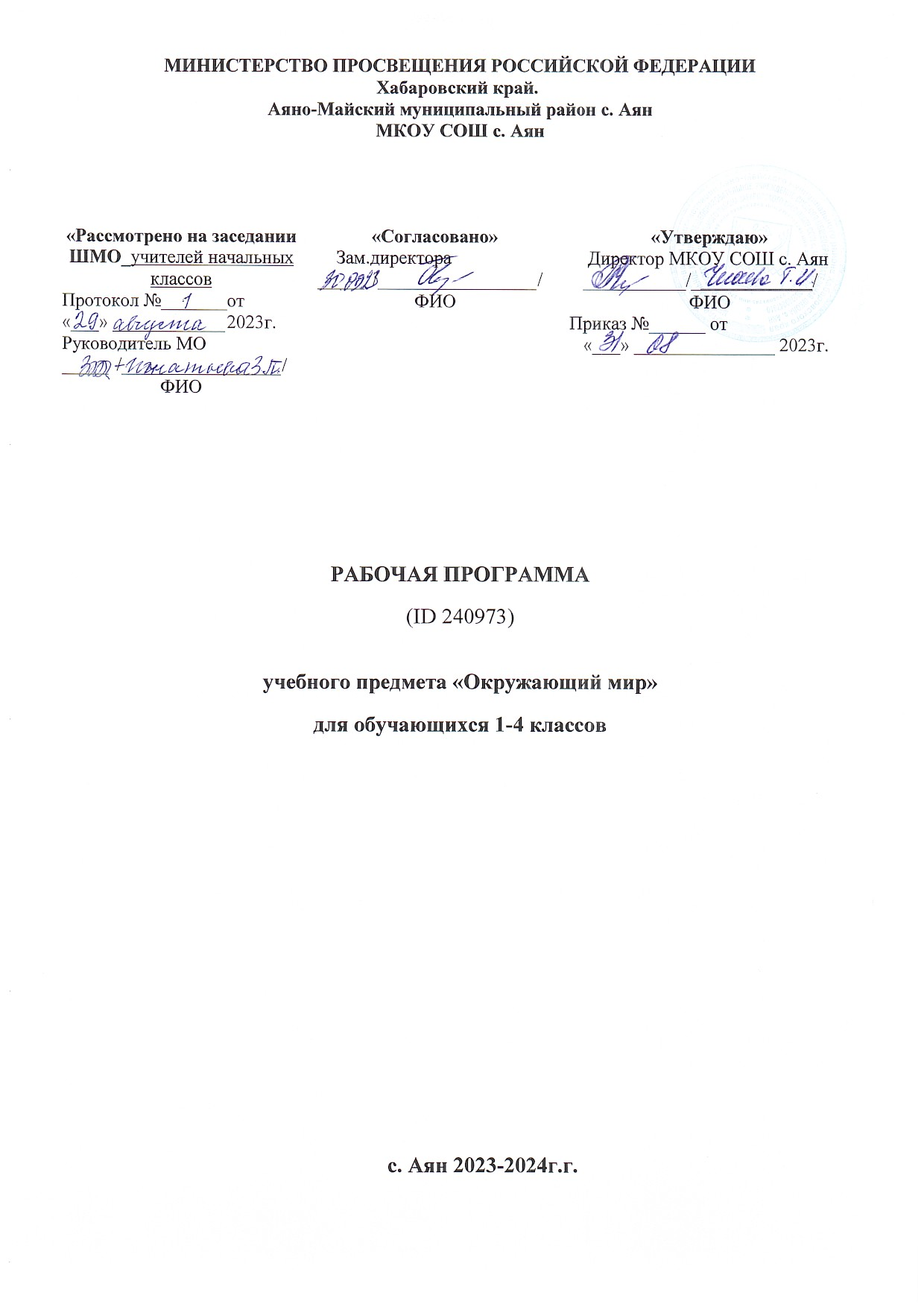 ПОЯСНИТЕЛЬНАЯ ЗАПИСКАРабочая программа учебного предмета «Окружающий мир» предназначена для учащихся 1 – 4 классов общеобразовательной школы. Программа составлена в соответствии с требованиями Федерального государственного образовательного стандарта начального общего образования, планируемыми результатами освоения основной образовательной программы начального общего образования. Является составной частью подготовки в предметной области «Обществознание и естествознание»,  и ее освоение должно обеспечить:  1.  понимание особой роли России в мировой истории, воспитание чувства гордости за национальные свершения, открытия, победы;2. сформированность уважительного отношения к России, родному краю, своей семье, истории, культуре, природе нашей страны, ее современной жизни;3. осознание целостности окружающего мира, освоение основ экологической грамотности, элементарных правил нравственного поведения в мире природы и людей, норм здоровьесберегающего поведения в природной и социальной среде;4. освоение доступных способов изучения природы и общества (наблюдение, запись, измерение, опыт, сравнение, классификация и др., с получением информации из семейных архивов, от окружающих людей, в открытом информационном пространстве);5. развитие навыков устанавливать и выявлять причинно-следственные связи в окружающем мире.Данная программа составлена на основе- требований к результатам освоения основной образовательной программы начального общего образования, представленных в федеральном государственном образовательном стандарте начального общего образования;- примерной программы начального общего образования по окружающему миру; ОС «Школа России», Москва«Просвещение»,2012 г., допущенной Министерством образования и науки РФ;- программы «Формирование универсальных учебных действий обучающихся на уровне НОО»;  - программы духовно-нравственного развития и воспитания, обучающихся на уровне начального общего образования.Актуальность программы обусловлена следующими факторами: знакомство с началами наук даёт ученику ключ (метод) к осмыслению личного опыта, позволяя сделать явления окружающего мира понятными, знакомыми и предсказуемыми. Предмет, «Окружающий мир» создаёт фундамент значительной части предметов основной школы: физики, химии, биологии, географии, обществознанию, истории. Это первый и единственный предмет в школе, рисующий широкую палитру природных и общественных явлений. В дальнейшем этот материал будет изучаться на различных предметах. Поэтому именно в рамках данного предмета удаётся решать проблемы, например, экологического образования и воспитании. Роль предмета «Окружающий мир» весьма велика и возникает необходимость расширения его содержания, поскольку этот предмет должен давать ответы на разнообразные запросы детского опыта, в том числе и виртуального. Осмысление личного опыта важно ещё и потому, что вводит в мир ученика ценностную шкалу, без которой невозможно формирование никаких целевых установок. Предмет «Окружающий мир» также помогает ученику в формировании личностного восприятия, эмоционального, оценочного отношения к этому миру. Цель изучения курса «Окружающий мир» в начальной школе – формирование целостной картины мира и осознание места в нем человека на основе единства рационально-научного познания и эмоционально-ценностного осмысления ребенком личного опыта общения с людьми и природой; духовно-нравственное развитие и воспитание личности гражданина России в условиях российского общества.Изучение курса «Окружающий мир» в начальной школе направлено на достижение следующих целей:- формирование целостной картины мира и осознание места в нём человека на основе единства рационально-научного познания и эмоционально-ценностного осмысления ребёнком личного опыта общения с людьми и природой;- духовно-нравственное развитие и воспитание личности гражданина России в условиях культурного и конфессионального многообразия российского общества.Основными задачами реализации содержания курса являются:1) формирование уважительного отношения к семье, населённому пункту, региону, в котором проживают дети, к России, её природе и культуре, истории и современной жизни;2) осознание ребёнком ценности, целостности и многообразия окружающего мира, своего места в нём;3) формирование модели безопасного поведения в условиях повседневной жизни и в различных опасных и чрезвычайных ситуациях;4) формирование психологической культуры и компетенции для обеспечения эффективного и безопасного взаимодействия в социуме.Срок реализации программы: 4года.Программа обеспечена УМК «Школа России»Программа рассчитана на 270 учебных часов. Программа учебного предмета «Окружающий мир» для обучающихся 1-4 классов преемственна по отношению к основному общему образованию. II.      ОБЩАЯ ХАРАКТЕРИСТИКА УЧЕБНОГО ПРЕДМЕТАОтбор содержания курса «Окружающий мир» осуществлён на основе следующих ведущих идей:1) идея многообразия мира;2) идея целостности мира;3) идея уважения к миру.Многообразие как форма существования мира ярко проявляет себя и в природной, и в социальной сфере. На основе интеграции естественнонаучных, географических, исторических сведений в курсе выстраивается яркая картина действительности, отражающая многообразие природы и культуры, видов человеческой деятельности, стран и народов. Особое внимание уделяется знакомству младших школьников с природным многообразием, которое рассматривается и как самостоятельная ценность, и как условие, без которого невозможно существование человека, удовлетворение его материальных и духовных потребностей.Фундаментальная идея целостности мира также последовательно реализуется в курсе; её реализация осуществляется через раскрытие разнообразных связей: между неживой природой и живой, внутри живой природы, между природой и человеком. В частности, рассматривается значение каждого природного компонента в жизни людей, анализируется положительное и отрицательное воздействие человека на эти компоненты. Важнейшее значение для осознания детьми единства природы и общества, целостности самого общества, теснейшей взаимозависимости людей имеет включение в программу сведений из области экономики, истории, современной социальной жизни, которые присутствуют в программе каждого класса.В основе методики преподавания курса «Окружающий мир» лежит проблемно-поисковый подход, обеспечивающий «открытие» детьми нового знания и активное освоение различных способов познания окружающего. При этом используются разнообразные методы и формы обучения с применением системы средств, составляющих единую информационно-образовательную среду. Учащиеся ведут наблюдения явлений природы и общественной жизни, выполняют практические работы и опыты, в том числе исследовательского характера, различные творческие задания. Проводятся дидактические и ролевые игры, учебные диалоги, моделирование объектов и явлений окружающего мира. Для успешного решения задач курса важны экскурсии и учебные прогулки, встречи с людьми различных профессий, организация посильной практической деятельности по охране среды и другие формы работы, обеспечивающие непосредственное взаимодействие ребёнка с окружающим миром. Занятия могут проводиться не только в классе, но и на улице, в лесу, парке, музее и т. д. Очень большое значение для достижения планируемых результатов имеет организация проектной деятельности учащихся, которая предусмотрена в каждом разделе программы.В соответствии с названными ведущими идеями особое значение при реализации программы имеют новые для практики начальной школы виды деятельности учащихся, к которым относятся: 1) распознавание природных объектов с помощью специально разработанного для начальной школы атласа-определителя; 2) моделирование экологических связей с помощью графических и динамических схем (моделей); 3) эколого-этическая деятельность, включающая анализ собственного отношения к миру природы и поведения в нём, оценку поступков других людей, выработку соответствующих норм и правил, которая осуществляется с помощью специально разработанной книги для чтения по экологической этике.Учебный курс «Окружающий мир» занимает особое место среди учебных предметов начальной школы. Образно говоря, это то, что «всегда с тобой», поскольку познание детьми окружающего мира не ограничивается рамками урока. Оно продолжается постоянно в школе и за её стенами. Сам учебный курс является своего рода системообразующим стержнем этого процесса. Вот почему важно, чтобы работа с детьми, начатая на уроках, продолжалась в той или иной форме и после их окончания, во внеурочной деятельности. Учителю следует также стремиться к тому, чтобы родители учащихся в повседневном общении со своими детьми, поддерживали их познавательные инициативы, пробуждаемые на уроках. Это могут быть и конкретные задания для домашних опытов и наблюдений, чтения и получения информации от взрослых.ОПИСАНИЕ МЕСТА УЧЕБНОГО ПРЕДМЕТАНа изучение курса «Окружающий мир» в каждом классе начальной школы отводится 2ч в неделю. Программа рассчитана на 270ч: 4 класс — по 68 ч (34 учебные недели).Логика изложения и содержание авторской программы полностью соответствуют требованиям федерального компонента государственного стандарта начального образования, поэтому в программу не внесено изменений.Ценностные ориентиры содержания учебного предметаПрирода как одна из важнейших основ здоровой и гармоничной жизни человека и общества. Культура как процесс и результат человеческой жизнедеятельности во всём многообразии её форм.Наука как часть культуры, отражающая человеческое стремление к истине, к познанию закономерностей окружающего мира природы и социума. 	Человечество как многообразие народов, культур, религий. в Международное сотрудничество как основа мира на Земле. 	Патриотизм как одно из проявлений духовной зрелости человека, выражающейся в любви к России, народу, малой родине, в осознанном желании служить Отечеству. 	Семья как основа духовно-нравственного развития и воспитания личности, залог преемственности культурно-ценностных традиций народов России от поколения к поколению и жизнеспособности российского общества.  Труд и творчество как отличительные черты духовно и нравственно развитой личности. 	Здоровый образ жизни в единстве составляющих: здоровье физическое, психическое, духовно - и социально-нравственное.	Нравственный выбор и ответственность человека в отношении к природе, историко-культурному наследию, к самому себе и окружающим людям.ЛИЧНОСТНЫЕ, МЕТАПРЕДМЕТНЫЕ И ПРЕДМЕТНЫЕРЕЗУЛЬТАТЫ ОСВОЕНИЯ УЧЕБНОГО ПРЕДМЕТА.Освоение курса «Окружающий мир» вносит существенный вклад в достижение личностных результатов начального образования, а именно: уважения и ценностного отношения к своей Родине – России; понимания своей этнокультурной и общенациональной (российской) принадлежности, сопричастности настоящему и будущему своей страны и родного края; уважения к другим народам (патриотическое воспитание);первоначальных представлений о человеке как части общества: о правах и ответственности человека перед окружающими; об уважении и достоинстве; о своих правах и правах других людей; готовности к проявлению взаимопомощи; конструктивному общению, к совместной деятельности со взрослыми и сверстниками; о нравственно-этических нормах поведения и межличностных отношений; предпочтениях в ситуациях выбора в пользу нравственно-этических норм; позитивного опыта соблюдения правил повседневного этикета, дисциплины в образовательной организации; проявления сопереживания, доброжелательности, толерантности, неприятия любых форм поведения, направленного на причинение физического, и морального вреда другим людям (духовно-нравственное воспитание);  позитивного опыта участия в творческой деятельности, интереса обучающихся к произведениям искусства и литературы, построенным на принципах нравственности и гуманизма, уважительного отношения и интереса к культурным традициям и творчеству своего и других народов (эстетическое воспитание); понимания важности научных знаний для жизни человека и развития общества; познавательных интересов, позитивного опыта познавательной деятельности, умения организовывать самостоятельное познание окружающего мира (формирование первоначальных представлений о научной картине мира);готовности соблюдать правила безопасного поведения в окружающей образовательной, социальной и информационной средах, бережного, отношения к здоровью, физическому и психическому состоянию; понимания важности физического развития, здорового питания, занятий физической культурой и спортом (физическое воспитание и формирование здорового образа жизни);понимания ценности труда в жизни человека и общества; уважения к труду и людям труда, бережного отношения к результатам труда; навыков самообслуживания; понимания важности добросовестного и творческого труда; интереса к различным профессиям (трудовое воспитание);первоначальных представлений о ценности жизни на Земле и необходимости сохранения живой планеты; бережного отношения к природе; основах экологической культуры; нетерпимого отношения к действиям, приносящим вред природе, жестокому обращению с животными (экологическое воспитание). Изучение курса «Окружающий мир» играет значительную роль в достижении метапредметных результатов начального образования, таких как: 1) овладение познавательными универсальными учебными действиями:использовать наблюдения для получения информации об особенностях изучаемого объекта;проводить по предложенному плану опыт/небольшое простое исследование по установлению особенностей объекта изучения, причинно-следственных связей и зависимостей объектов между собой;формулировать выводы по результатам проведенного наблюдения, опыта;устанавливать основания для сравнения; формулировать выводы по его результатам;объединять части объекта (объекты) по определенному признаку;определять существенный признак для классификации; классифицировать изучаемые объекты;использовать знаково-символические средства для представления информации и создания несложных моделей изучаемых объектов;осознанно использовать базовые межпредметные понятия и термины, отражающие связи и отношения между объектами, явлениями, процессами окружающего мира (в рамках изученного); 2) овладение регулятивными учебными действиями:понимать учебную задачу, сохранять ее в процессе учебной деятельности;планировать способы решения учебной задачи, намечать операции, с помощью которых можно получить результат; выстраивать последовательность выбранных операций;контролировать и оценивать результаты и процесс деятельности;оценивать различные способы достижения результата, определять наиболее эффективные из них;устанавливать причины успеха/неудач деятельности; корректировать свои учебные действия для преодоления ошибок;3) овладение коммуникативными универсальными учебными действиями:осуществлять смысловое чтение текстов различного вида, жанра, стиля – определять тему, главную мысль, назначение текста (в пределах изученного);использовать языковые средства, соответствующие учебной познавательной задаче, ситуации повседневного общения;участвовать в диалоге, соблюдать правила ведения диалога (слушать собеседника, признавать возможность существования разных точек зрения, корректно и аргументированно высказывать свое мнение);осознанно строить в соответствии с поставленной задачей речевое высказывание; составлять устные и письменные тексты (описание, рассуждение, повествование) на темы, доступные младшему школьнику;готовить небольшие публичные выступления;соблюдать правила межличностного общения при использовании персональных электронных устройств;4) овладение умениями работать с информацией:выбирать источник для получения информации (учебник, цифровые электронные средства, справочники, словари различного типа, Интернет);анализировать текстовую, изобразительную, звуковую информацию в соответствии с учебной задачей;использовать схемы, таблицы для представления информации; подбирать иллюстративный материал (рисунки, фото, плакаты) к тексту выступления;соблюдать правила информационной безопасности в ситуациях повседневной жизни и при работе в сети Интернет;5) овладение умениями участвовать в совместной деятельности:понимать и принимать цель совместной деятельности; обсуждать и согласовывать способы достижения общего результата;распределять роли в совместной деятельности, проявлять готовность руководить и выполнять поручения;осуществлять взаимный контроль в совместной деятельности, оценивать свой вклад в общее дело;проявлять готовность толерантно разрешать конфликты.При изучении курса «Окружающий мир» достигаются следующие предметные результаты: 1) понимание особой роли России в мировой истории, формирование чувства гордости за национальные свершения, открытия, победы;2) формирование уважительного отношения к России, родному краю, своей семье, истории, культуре, природе нашей страны, её современной жизни;3) осознание целостности окружающего мира, освоение основ экологической грамотности, элементарных правил нравственного поведения в мире природы и людей, норм здоровьесберегающего поведения в природной и социальной среде;4) освоение доступных способов изучения природы и общества (наблюдение, запись, измерение, опыт, сравнение, классификация и др., с получением информации из семейных архивов, от окружающих людей, в открытом информационном пространстве);5) развитие навыков устанавливать и выявлять причинно-следственные связи в окружающем мире;6) соблюдение общих требований безопасной работы в Интернет – под руководством взрослого.СОДЕРЖАНИЕ УЧЕБНОГО ПРЕДМЕТАОПИСАНИЕ УЧЕБНО - МЕТОДИЧЕСКОГО И МАТЕРИАЛЬНОТЕХНИЧЕСКОГО ОБЕСПЕЧЕНИЯ ПРОГРАММЫ1.Библиотечный фонд (книгопечатная продукция)1. Плешаков А. А. Окружающий мир. Программа и планирование учебного курса 1 – 4 класса М.: Просвещение 2011Учебники:2. Плешаков А. А. Мир вокруг нас: 1-4 класс, М.: Просвещение, 2014Рабочие тетради:Плешаков А. А. Рабочая тетрадь к учебнику « Окружающий мир» в 2-х частях: 1-4класс. - М.: Просвещение, 20144. Плешаков А.А., Гара Н.Н., Назарова З.Д. «Тесты» (к учебнику «Окружающий мир») 1,2,3,4 классы;Плешаков А.А. Мир вокруг нас. Проверим себя: тетрадь для учащихся 1,2,3,4 класса. – М.: Вита-Пресс, 2010Методические пособия:6.  Плешаков А.А., Александрова В.П., Борисова С.А. Окружающий мир: поурочные разработки: 1 – 4  класс.7.  Плешаков А.А., От земли до неба: Атлас-определитель: Пособие  для учащихся общеобразовательных учреждений. – М.: Просвещение, 20108.  Плешаков А.А., Зеленые страницы. Книга для учащихся начальных классов.9.  Плешаков А. А. Великан на поляне, или Первые уроки экологической этики:Книга для учащихся начальных классов. М.: Просвещение, 200510. «Технологические карты» (На сайте издательства «Просвещение»)2. Печатные пособия11.  Плешаков А.А. Таблицы по окружающему миру.12. Географические и исторические настенные карты.13. Атлас географических и исторических карт.3. Технические средства обучения12. Аудиторная доска с набором приспособлений для крепления карт и таблиц.
13. Персональный компьютер.14. Мультимедийный проектор.15. Электронное приложение к учебнику Плешакова А. А. «Окружающий мир».16. Видеофильмы по предмету4. Оборудование классаУченические двухместные столы с комплектом стульев Стол учительскийШкафы для хранения учебников, дидактических материалов, пособий и пр.Настенная доска для вывешивания иллюстрированного материалаVII.         УЧЕБНО-ТЕМАТИЧЕСКИЙ ПЛАНVIII. ПЛАНИРУЕМЫЕ РЕЗУЛЬТАТЫ ОСВОЕНИЯ ПРОГРАММЫ4 классКалендарно-тематическое планирование по окружающему миру 4 класс4 класс  - 68 часовЗемля и человечество  - 9 часов    Мир глазами астронома. Планеты Солнечной системы. Звездное небо – Великая книга Природы. Мир глазами географа. Мир глазами историка. Когда и где? Мир глазами эколога. Сокровища Земли под охраной человечества.Природа России  - 10 часов  Равнины и горы России. Моря, озёра и реки России. Природные зоны России. Зона арктических пустынь. Тундра. Леса России. Лес и человек. Зона степей. Пустыни. У Черного моря.Родной край – часть большой страны - 15 часов    Наш край. Поверхность нашего края. Водные богатства нашего края. Наши подземные богатства. Земля – кормилица. Жизнь леса. Жизнь луга. Жизнь в пресных водах. Экскурсия в природные сообщества родного края.  Растениеводство в нашем крае. Животноводство в нашем крае. Проверка и оценка достижений. Презентации проектов.Страницы всемирной истории - 5 часов     Начало истории человечества. Мир древности: далекий и близкий. Средние века: время рыцарей и замков. Новое время: встреча Европы и Америки. Новейшее время: история продолжается сегодня. Страницы истории России - 20 часов  Жизнь древних славян. Во времена Древней Руси. Страна городов. Из книжной сокровищницы Древней Руси. Трудные времена на Русской земле. Русь расправляет крылья. Куликовская битва. Иван Третий. Мастера печатных дел. Патриоты России. Петр Великий. Михаил Васильевич Ломоносов. Екатерина Великая. Отечественная война 1812 года. Страницы истории 19 века. Россия вступает в 20 век. Страницы истории 1920 – 1930-х годов. Великая война и великая Победа. Страна, открывшая путь в космос.Современная Россия  - 9 часовОсновной закон России и права человека. Мы – граждане России. Славные символы России. Такие разные праздники. Путешествие по России. Проверим себя и оценим свои достижения за первое полугодие. Презентации проектов ( по выбору).№ разделаНаименование разделовВсего часовВ том числе, часВ том числе, часВ том числе, час№ разделаНаименование разделовВсего часовЭкскурсииПрактические работыКонтроль c указанием видов1Земля и человечество9-1Фронтальная беседаТекущий Самостоятельная работаПроверочная работа  12Природа России10--Текущий Тестовые заданияИндивидуальный опросПроверочная работа  2Контрольная  работа 13Родной край - часть большой страны15-2Текущий Индивидуальный опросТестовые заданияСамостоятельная работаПроверочная работа 3Презентации проектов4Страницы Всемирной истории5--Устный опросИндивидуальныйТестовые заданияСамостоятельная работаПроверочная работа  45Страницы истории России20--Текущий ИндивидуальныйТестовые заданияСамостоятельная работаПроверочная работа  5Контрольная работа  16Современная Россия9--Устный опросСамостоятельная работаКонтрольная работа  2Презентации проектовИтогоИтого68312Ученик научитсяПолучит возможность научитьсяЛичностныеЛичностныеУ учащегося будут сформированы:• основы гражданской идентичности личности в форме осознания «Я» как гражданина России, ответственного за сохранение её природного икультурного наследия;• умение осознанно использовать обществоведческую лексику для выражения своих представлений о правах и обязанностях гражданина России, оправах ребёнка, о государственном устройстве Российской Федерации;• чувства сопричастности к отечественной истории через историю своей семьи и гордости за свою Родину, российский народ, историю Россиипосредством знакомства с достижениями страны, вкладом соотечественников в её развитие;• осознание своей этнической принадлежности в контексте принципа российской гражданственности «Единство вмногообразии»;• понимание себя наследником ценностей многонационального российского общества и всего человечества, в том числе на основе формированияпонятий «Всемирное природное наследие» и «Всемирное культурное наследие»;• целостный, социально ориентированный взгляд на мир в его органичном единстве и разнообразии природы, народов, культур и религий, в томчисле на основе построения и сопоставления картины мира с точки зрения астронома, географа, историка, эколога;• уважительное отношение к истории и культуре народов России и мира через понимание их взаимной связи и представление о необходимостиисторической преемственности в жизни общества;• начальные навыки адаптации в динамично изменяющемся и развивающемся мире, в том числе на основе представлений об историческом развитииродной страны, изменениях в её современной жизни и возможностях собственного участия в построении её будущего;• осознанная готовность к выполнению социальной роли ученика (действовать в соответствии с нормами и правилами школьной жизни),мотивационная основа учебной деятельности и личностный смысл учения;Учащийся получит возможность для формирования:• самостоятельности и личностной ответственности за свои поступки, сохранность объектов природы, будущее России;• эстетическихпотребностей, ценностей и чувств через восприятие природы России и родного края, знакомство с культурой регионов России,развитием культуры страны и родного края в различные периоды истории;• этических чувств, доброжелательности и эмоционально-нравственнойотзывчивости, понимание и сопереживание чувствам других людей в ходе знакомства с историей Отечества, образами великих соотечественников, картинами жизни людей в разные исторические периоды;• навыков сотрудничества со взрослыми и сверстниками в разных социальных ситуациях, умение не создавать конфликтов и находить выходы из спорных ситуаций, в том числе при выполнении учебных проектов и в других видах внеурочной деятельности;• установки на безопасный, здоровый образ жизни на основе знаний о природном разнообразии России и зависимости труда и быта людей от природных условий;• мотивации к творческому труду, работе на результат, бережное отношение к материальным и духовным ценностям на основе знакомства с природным и культурным достоянием России, вкладом людей многих поколений в создание материальных и духовыхценностей родной страны и родного края.Метапредметные результатыМетапредметные результатыКоммуникативные УУДКоммуникативные УУД• включаться в диалог с учителем и сверстниками, в коллективное обсуждение проблем и вопросов, проявлять инициативу и активность встремлении высказываться, задавать вопросы;• формулировать ответы на вопросы;• слушать партнёра по общению(деятельности), не перебивать, не обрывать на полуслове, вникать в смысл того, о чём говорит собеседник;• договариваться и приходить к общему решению в совместной деятельности, в том числе в ситуации столкновения интересов;• формулировать собственное мнение и позицию в устной и письменной форме;• аргументировать свою позицию;• понимать различные позиции других людей, отличные от собственной и ориентироваться на позицию партнера в общении;• признавать свои ошибки, озвучивать их;• употреблять вежливые слова в случае неправоты «Извини, пожалуйста», «Прости, я не хотел тебя обидеть», «Спасибо за замечание, я егообязательно учту»;• понимать и принимать задачу совместной работы, распределять роли при выполнении заданий;• строить монологическое высказывание, владеть диалогической формой речи (с учётом возрастных особенностей, норм);• готовить сообщения, выполнять проекты по теме;• составлять рассказ на заданную тему;• осуществлять взаимный контроль и оказывать в сотрудничестве необходимую взаимопомощь;• продуктивно разрешать конфликты на основе учёта интересов и позиций всех его участников;• строить понятные для партнёра высказывания, учитывающие, что он знает и видит, а что нет;• использовать речь для регуляции своего действия;• адекватно использовать речевые средства для решения различных коммуникативных задач;• достаточно точно, последовательно и полно передавать информацию, необходимую партнёру.Регулятивные УУДРегулятивные УУД• понимать и самостоятельно формулировать учебную задачу;• сохранять учебную задачу в течение всего урока;• ставить цели изучения темы, толковать их в соответствии с изучаемым материалом урока;• выделять из темы урока известные знания и умения, определять круг неизвестного по изучаемой теме;• планировать своё высказывание (выстраивать последовательность предложений для раскрытия темы, приводить примеры, делать обобщение);• планировать свои действия;• фиксировать по ходу урока и в конце его удовлетворённость/неудовлетворённость своей работой на уроке, объективно относиться к своим успехам и неуспехам;• самостоятельно оценивать правильность выполнения действия и вносить необходимые коррективы в исполнение как в конце действия, так и по ходу его реализации;• осуществлять итоговый и пошаговый контроль по результату;• контролировать и корректировать свои действия в учебном сотрудничестве;• в сотрудничестве с учителем ставить новые учебные задачи;• использовать внешнюю и внутреннюю речь для целеполагания, планирования и регуляции своей деятельности.Познавательные УУДПознавательные УУД• понимать, толковать и организовывать свою деятельность в соответствии с условными знаками и символами, используемыми в учебнике и другихобразовательных ресурсах для передачи информации;• осуществлять поиск необходимой информации из различных источников (библиотека, Интернет и пр.) для выполнения учебных заданий;• выделять существенную информацию из текстов и литературы разных типов и видов (художественных и познавательных);• использовать знаково-символические средства, в том числе модели и схемы для решения учебных задач;• понимать содержание текста, интерпретировать смысл, фиксировать прочитанную информацию в виде таблиц, схем, рисунков, моделей;• осуществлять анализ объектов с выделением существенных и несущественных признаков;• осуществлять сравнение и классификацию по заданным критериям;• устанавливать причинно-следственные связи;• строить рассуждения об объекте, его строении, свойствах и связях;• строить доказательство своей точки зрения по теме урока в соответствии с возрастными нормами;• проявлять творческие способности при выполнении рисунков, схем, составлении рассказов, оформлении итогов проектных работ;• ориентироваться на разнообразие способов решения познавательных и практических задач, владеть общими приёмами решения учебных задач;• моделировать экологические связи в природных сообществах.ПредметныеПредметныеПредметные результаты освоения учебного предметаПредметное содержание учебного предмета «Окружающий мир», распределенное по годам обученияВ результате четвертого года изучения учебного предмета «Окружающий мир» ученик научится:распознавать изученные объекты (в том числе планеты солнечной системы, природные зоны, основные природные сообщества) и явления живой и неживой природы (в том числе смена дня и ночи, смена времен года) по их описанию,  рисункам и фотографиям, различать их в окружающем мире;  описывать на основе предложенного плана изученные объекты (природные зоны, растения и животных разных природных зон России, особенности труда и быта людей в разных природных зонах, отдельные исторические события, вклад в историю страны ее выдающихся деятелей, традиции и обычаи народов России), выделяя их существенные признаки;сравнивать объекты живой и неживой природы на основе 3–5 внешних признаков или известных характерных свойств;группировать изученные объекты живой и неживой природы, самостоятельно выбирая 1–2 признака для группировки; проводить простейшие классификации;использовать знания о  взаимосвязях в природе для объяснения простейших явлений и процессов в природе (смена дня и ночи, сезонные изменения на Земле, особенности растительного и животного мира природных зон в соответствии с природными условиями, взаимосвязи организмов в природном сообществе (цепи питания), экологические связи в разных природных зонах, природных сообществах);демонстрировать готовность к соблюдению норм экологической безопасности в повседневной жизни, осознавая ценность природы и необходимость ее охраны;узнавать государственную символику Российской Федерации и своего региона; государственные праздники РФ; достопримечательности столицы и родного края; понимать роль Конституции РФ как основного закона страны и Президента РФ как главы государства;показывать на карте мира Российскую Федерацию, на карте России Москву, свой регион и его главный город; на физической карте – крупные географические объекты России (горы, равнины, реки, озера, моря, омывающие территорию России); на исторической карте места исторических событий;находить место изученных событий на «ленте времени», соотносить изученные исторические события с датами, конкретную дату с веком; правильную последовательность исторических эпох на ленте времени;осознавать ценность здоровья и  здорового образа жизни, личную ответственность за сохранение и укрепление своего здоровья; соблюдать правила безопасного поведения в природе, на улице, в транспорте, общественных местах, у водоемов; правила безопасности в Интернете;проводить несложные наблюдения в окружающей среде и ставить опыты по исследованию природных объектов и явлений, используя простейшее лабораторное оборудование и измерительные приборы и следуя инструкциям и правилам безопасного труда;использовать различные справочные издания, тексты о природе и обществе (на бумажных и электронных носителях, в том числе в контролируемом Интернете) для  поиска и извлечения информации, ответов на вопросы;создавать небольшие собственные устные или письменные высказывания о природе и обществе на заданную тему (3–5 предложений)Человек и природа Звёзды и планеты. Солнце – ближайшая к Земле звезда. Характеристика планет Солнечной системы. Естественные спутники планет. Особенности движения Земли в космическом пространстве. Причины смены дня и ночи и времён года.Представления о развитии человечества во взаимодействии с природой. Экологические проблемы и пути их решения.Всемирное природное  наследие. Наиболее значимые объекты Всемирного природного наследия в России и за рубежом. Международная Красная книга. Формы земной поверхности. Равнины и горы России. Особенности поверхности родного края (краткая характеристика на основе наблюдений).Полезные ископаемые России, их роль в хозяйстве страны, условные обозначения на карте. Бережное отношение к полезным ископаемым.Реки, озёра и моря России, их значение в жизни людей, обозначение на карте. Крупнейшие и наиболее известные реки и озёра нашей страны. Моря, омывающие берега России, их принадлежность к трем океанам, роль в жизни людей. Сравнительная характеристика Белого и Черного морей. Природные зоны России: общее представление, основные природные зоны, порядок их смены в направлении с севера на юг. Карта природных зон России. Причины смены природных зон.  Представление о высотной поясности. Экологические связи в природных зонах. Природные сообщества: лес, луг, пресных вод. Влияние человека на их жизнь, охрана.Человек и общество Наша родина – Россия, Российская Федерация. Государственные символы: герб, флаг и гимн. Их история, значение в жизни государства и общества. Правила поведения при прослушивании гимна. Россия многонациональная страна (Города России. Народы, населяющие Россию, их обычаи, характерные особенности быта, уважительное отношение к своему и другим народам.) Конституция – Основной закон Российской Федерации. Права ребёнка. Президент Российской Федерации – глава государства. Ответственность главы государства за социальное и духовно-нравственное благополучие граждан. Наш край на карте России. Карта родного края. Общая характеристика родного края. Всемирное культурное наследие. Наиболее значимые объекты Всемирного культурного наследия в России и за рубежом. Политико-административная карта России.Праздники в жизни человека, семьи, страны. Регионы и города России, их история, важнейшие достопримечательности. Знаменитые соотечественники, их вклад в историю и культуру России. Понятия о веке (столетии) и тысячелетии. Летосчисление в древности и в наши дни. Лента времени. Историческая карта.История Отечества. Картины быта, труда, духовно-нравственных и культурных традиций людей в разные исторические времена.  Наиболее важные и яркие события общественной и культурной жизни страны в разные исторические периоды. Правила безопасной жизни Ценность здоровья и здорового образа жизни. Личная ответственность каждого человека за сохранение и укрепление своего здоровья.Правила безопасного поведения в природе.Безопасность в сети Интернет№ урокаРаздел программы, тема урокаКол-вочасовВиды учебной деятельностиВид контроляДатаРаздел 1. Земля и человечество.9 чI четв.Формируемые УУД Личностные результаты:- формировать у учащихся способность к самоорганизации в решении учебной задачи;- эмоциональное осознание себя как россиянина, гражданина большой страны, имеющей богатую и разнообразную культуру, природу, историю;- ценностное отношение к природному миру.Метопредметные результаты:Регулятивные: - уметь услышать и удержать учебную информацию;- выполнять задания в соответствии с целью;- ставить учебные задачи;- поиск ответа на поставленный вопрос;- уметь удержать учебную задачу;- учиться высказывать свое мнение.Познавательные: - уметь выделять основные признаки;- формировать представление о стране, как об Отечестве, о стране, о народах;- поиск и выделение необходимой информации;- делать выводы и результаты из полученных знаний;- осмысливать необходимость ухода за комнатными растениями, за растениями на клумбе.Коммуникативные: - учиться задавать вопросы, обращаться за помощью;- формировать умение общаться с людьми, воспринимать их как соотечественников;- воспринимать себя как часть большой семьи народов;- строить понятные высказывания;- строить монологическое высказывание.Предметные результаты:- познакомиться с новым предметом, с учебником, рабочей тетрадью;-объяснять значения слов: «астрономия», «астроном»;- понимать учебную задачу урока и стремиться её выполнить;- рассказывать о мире с точки зрения астронома;- характеризовать планеты Солнечной системы; называть естественные спутники планет; рассказывать об изучении планет астрономами, об особенностях движения Земли в космическом пространстве; называть причины смены дня и ночи и времён года; моделировать движение Земли вокруг своей оси и вокруг Солнца;- называть правила наблюдения звёздного неба; называть созвездия: Малая Медведица, Большой Пёс, Телец; называть звёзды: Полярная звезда, Сириус, Альдебаран, Плеяды – скопления звёзд в созвездии Тельца;- рассказывать об истории создания карт в мире и в России, об истории создания глобуса; понимать, что изучает география; работать с картами полушарий; показывать на карте, глобусе материки и океаны, горы, равнины, моря, тепловые пояса Земли; объяснять значения слов: «география», «географ»;- понимать, что история – это наука, которая изучает то, что было в прошлом людей; называть источники исторических сведений; понимать значение летописей и археологии, архивов и музеев для изучения истории; объяснять значения слов: «история», «историк», «исторический источник», «архив», «летопись», «археология», «археолог»;- понимать, что означают слова и выражения: «век», «тысячелетие», «наша эра», «до нашей эры»; рассказывать о летоисчислении в древности и в наши дни; работать с «лентой времени»; работать с исторической картой;- понимать, что если люди погубят окружающую природу, то и сами не выживут; рассказывать о развитии человечества во взаимодействии с природой; называть экологические проблемы и пути их решения; называть международные соглашения по охране окружающей среды, международные экологические организации; использовать приобретенные знания для оценки воздействия человека на природу, выполнение правил поведения в природе и участие в её охране;- понимать, что такое всемирное наследие; рассказывать о составных частях Всемирного наследия: природном и культурном наследиях; называть объекты Всемирного наследия, используя карту; называть объекты Всемирного наследия, которые находятся в России;- рассказывать о Международной Красной книге; рассказывать о том, что нужно сделать для спасения каждого вида; объяснять, почему животные оказались под угрозой исчезновения.Формируемые УУД Личностные результаты:- формировать у учащихся способность к самоорганизации в решении учебной задачи;- эмоциональное осознание себя как россиянина, гражданина большой страны, имеющей богатую и разнообразную культуру, природу, историю;- ценностное отношение к природному миру.Метопредметные результаты:Регулятивные: - уметь услышать и удержать учебную информацию;- выполнять задания в соответствии с целью;- ставить учебные задачи;- поиск ответа на поставленный вопрос;- уметь удержать учебную задачу;- учиться высказывать свое мнение.Познавательные: - уметь выделять основные признаки;- формировать представление о стране, как об Отечестве, о стране, о народах;- поиск и выделение необходимой информации;- делать выводы и результаты из полученных знаний;- осмысливать необходимость ухода за комнатными растениями, за растениями на клумбе.Коммуникативные: - учиться задавать вопросы, обращаться за помощью;- формировать умение общаться с людьми, воспринимать их как соотечественников;- воспринимать себя как часть большой семьи народов;- строить понятные высказывания;- строить монологическое высказывание.Предметные результаты:- познакомиться с новым предметом, с учебником, рабочей тетрадью;-объяснять значения слов: «астрономия», «астроном»;- понимать учебную задачу урока и стремиться её выполнить;- рассказывать о мире с точки зрения астронома;- характеризовать планеты Солнечной системы; называть естественные спутники планет; рассказывать об изучении планет астрономами, об особенностях движения Земли в космическом пространстве; называть причины смены дня и ночи и времён года; моделировать движение Земли вокруг своей оси и вокруг Солнца;- называть правила наблюдения звёздного неба; называть созвездия: Малая Медведица, Большой Пёс, Телец; называть звёзды: Полярная звезда, Сириус, Альдебаран, Плеяды – скопления звёзд в созвездии Тельца;- рассказывать об истории создания карт в мире и в России, об истории создания глобуса; понимать, что изучает география; работать с картами полушарий; показывать на карте, глобусе материки и океаны, горы, равнины, моря, тепловые пояса Земли; объяснять значения слов: «география», «географ»;- понимать, что история – это наука, которая изучает то, что было в прошлом людей; называть источники исторических сведений; понимать значение летописей и археологии, архивов и музеев для изучения истории; объяснять значения слов: «история», «историк», «исторический источник», «архив», «летопись», «археология», «археолог»;- понимать, что означают слова и выражения: «век», «тысячелетие», «наша эра», «до нашей эры»; рассказывать о летоисчислении в древности и в наши дни; работать с «лентой времени»; работать с исторической картой;- понимать, что если люди погубят окружающую природу, то и сами не выживут; рассказывать о развитии человечества во взаимодействии с природой; называть экологические проблемы и пути их решения; называть международные соглашения по охране окружающей среды, международные экологические организации; использовать приобретенные знания для оценки воздействия человека на природу, выполнение правил поведения в природе и участие в её охране;- понимать, что такое всемирное наследие; рассказывать о составных частях Всемирного наследия: природном и культурном наследиях; называть объекты Всемирного наследия, используя карту; называть объекты Всемирного наследия, которые находятся в России;- рассказывать о Международной Красной книге; рассказывать о том, что нужно сделать для спасения каждого вида; объяснять, почему животные оказались под угрозой исчезновения.Формируемые УУД Личностные результаты:- формировать у учащихся способность к самоорганизации в решении учебной задачи;- эмоциональное осознание себя как россиянина, гражданина большой страны, имеющей богатую и разнообразную культуру, природу, историю;- ценностное отношение к природному миру.Метопредметные результаты:Регулятивные: - уметь услышать и удержать учебную информацию;- выполнять задания в соответствии с целью;- ставить учебные задачи;- поиск ответа на поставленный вопрос;- уметь удержать учебную задачу;- учиться высказывать свое мнение.Познавательные: - уметь выделять основные признаки;- формировать представление о стране, как об Отечестве, о стране, о народах;- поиск и выделение необходимой информации;- делать выводы и результаты из полученных знаний;- осмысливать необходимость ухода за комнатными растениями, за растениями на клумбе.Коммуникативные: - учиться задавать вопросы, обращаться за помощью;- формировать умение общаться с людьми, воспринимать их как соотечественников;- воспринимать себя как часть большой семьи народов;- строить понятные высказывания;- строить монологическое высказывание.Предметные результаты:- познакомиться с новым предметом, с учебником, рабочей тетрадью;-объяснять значения слов: «астрономия», «астроном»;- понимать учебную задачу урока и стремиться её выполнить;- рассказывать о мире с точки зрения астронома;- характеризовать планеты Солнечной системы; называть естественные спутники планет; рассказывать об изучении планет астрономами, об особенностях движения Земли в космическом пространстве; называть причины смены дня и ночи и времён года; моделировать движение Земли вокруг своей оси и вокруг Солнца;- называть правила наблюдения звёздного неба; называть созвездия: Малая Медведица, Большой Пёс, Телец; называть звёзды: Полярная звезда, Сириус, Альдебаран, Плеяды – скопления звёзд в созвездии Тельца;- рассказывать об истории создания карт в мире и в России, об истории создания глобуса; понимать, что изучает география; работать с картами полушарий; показывать на карте, глобусе материки и океаны, горы, равнины, моря, тепловые пояса Земли; объяснять значения слов: «география», «географ»;- понимать, что история – это наука, которая изучает то, что было в прошлом людей; называть источники исторических сведений; понимать значение летописей и археологии, архивов и музеев для изучения истории; объяснять значения слов: «история», «историк», «исторический источник», «архив», «летопись», «археология», «археолог»;- понимать, что означают слова и выражения: «век», «тысячелетие», «наша эра», «до нашей эры»; рассказывать о летоисчислении в древности и в наши дни; работать с «лентой времени»; работать с исторической картой;- понимать, что если люди погубят окружающую природу, то и сами не выживут; рассказывать о развитии человечества во взаимодействии с природой; называть экологические проблемы и пути их решения; называть международные соглашения по охране окружающей среды, международные экологические организации; использовать приобретенные знания для оценки воздействия человека на природу, выполнение правил поведения в природе и участие в её охране;- понимать, что такое всемирное наследие; рассказывать о составных частях Всемирного наследия: природном и культурном наследиях; называть объекты Всемирного наследия, используя карту; называть объекты Всемирного наследия, которые находятся в России;- рассказывать о Международной Красной книге; рассказывать о том, что нужно сделать для спасения каждого вида; объяснять, почему животные оказались под угрозой исчезновения.Формируемые УУД Личностные результаты:- формировать у учащихся способность к самоорганизации в решении учебной задачи;- эмоциональное осознание себя как россиянина, гражданина большой страны, имеющей богатую и разнообразную культуру, природу, историю;- ценностное отношение к природному миру.Метопредметные результаты:Регулятивные: - уметь услышать и удержать учебную информацию;- выполнять задания в соответствии с целью;- ставить учебные задачи;- поиск ответа на поставленный вопрос;- уметь удержать учебную задачу;- учиться высказывать свое мнение.Познавательные: - уметь выделять основные признаки;- формировать представление о стране, как об Отечестве, о стране, о народах;- поиск и выделение необходимой информации;- делать выводы и результаты из полученных знаний;- осмысливать необходимость ухода за комнатными растениями, за растениями на клумбе.Коммуникативные: - учиться задавать вопросы, обращаться за помощью;- формировать умение общаться с людьми, воспринимать их как соотечественников;- воспринимать себя как часть большой семьи народов;- строить понятные высказывания;- строить монологическое высказывание.Предметные результаты:- познакомиться с новым предметом, с учебником, рабочей тетрадью;-объяснять значения слов: «астрономия», «астроном»;- понимать учебную задачу урока и стремиться её выполнить;- рассказывать о мире с точки зрения астронома;- характеризовать планеты Солнечной системы; называть естественные спутники планет; рассказывать об изучении планет астрономами, об особенностях движения Земли в космическом пространстве; называть причины смены дня и ночи и времён года; моделировать движение Земли вокруг своей оси и вокруг Солнца;- называть правила наблюдения звёздного неба; называть созвездия: Малая Медведица, Большой Пёс, Телец; называть звёзды: Полярная звезда, Сириус, Альдебаран, Плеяды – скопления звёзд в созвездии Тельца;- рассказывать об истории создания карт в мире и в России, об истории создания глобуса; понимать, что изучает география; работать с картами полушарий; показывать на карте, глобусе материки и океаны, горы, равнины, моря, тепловые пояса Земли; объяснять значения слов: «география», «географ»;- понимать, что история – это наука, которая изучает то, что было в прошлом людей; называть источники исторических сведений; понимать значение летописей и археологии, архивов и музеев для изучения истории; объяснять значения слов: «история», «историк», «исторический источник», «архив», «летопись», «археология», «археолог»;- понимать, что означают слова и выражения: «век», «тысячелетие», «наша эра», «до нашей эры»; рассказывать о летоисчислении в древности и в наши дни; работать с «лентой времени»; работать с исторической картой;- понимать, что если люди погубят окружающую природу, то и сами не выживут; рассказывать о развитии человечества во взаимодействии с природой; называть экологические проблемы и пути их решения; называть международные соглашения по охране окружающей среды, международные экологические организации; использовать приобретенные знания для оценки воздействия человека на природу, выполнение правил поведения в природе и участие в её охране;- понимать, что такое всемирное наследие; рассказывать о составных частях Всемирного наследия: природном и культурном наследиях; называть объекты Всемирного наследия, используя карту; называть объекты Всемирного наследия, которые находятся в России;- рассказывать о Международной Красной книге; рассказывать о том, что нужно сделать для спасения каждого вида; объяснять, почему животные оказались под угрозой исчезновения.Формируемые УУД Личностные результаты:- формировать у учащихся способность к самоорганизации в решении учебной задачи;- эмоциональное осознание себя как россиянина, гражданина большой страны, имеющей богатую и разнообразную культуру, природу, историю;- ценностное отношение к природному миру.Метопредметные результаты:Регулятивные: - уметь услышать и удержать учебную информацию;- выполнять задания в соответствии с целью;- ставить учебные задачи;- поиск ответа на поставленный вопрос;- уметь удержать учебную задачу;- учиться высказывать свое мнение.Познавательные: - уметь выделять основные признаки;- формировать представление о стране, как об Отечестве, о стране, о народах;- поиск и выделение необходимой информации;- делать выводы и результаты из полученных знаний;- осмысливать необходимость ухода за комнатными растениями, за растениями на клумбе.Коммуникативные: - учиться задавать вопросы, обращаться за помощью;- формировать умение общаться с людьми, воспринимать их как соотечественников;- воспринимать себя как часть большой семьи народов;- строить понятные высказывания;- строить монологическое высказывание.Предметные результаты:- познакомиться с новым предметом, с учебником, рабочей тетрадью;-объяснять значения слов: «астрономия», «астроном»;- понимать учебную задачу урока и стремиться её выполнить;- рассказывать о мире с точки зрения астронома;- характеризовать планеты Солнечной системы; называть естественные спутники планет; рассказывать об изучении планет астрономами, об особенностях движения Земли в космическом пространстве; называть причины смены дня и ночи и времён года; моделировать движение Земли вокруг своей оси и вокруг Солнца;- называть правила наблюдения звёздного неба; называть созвездия: Малая Медведица, Большой Пёс, Телец; называть звёзды: Полярная звезда, Сириус, Альдебаран, Плеяды – скопления звёзд в созвездии Тельца;- рассказывать об истории создания карт в мире и в России, об истории создания глобуса; понимать, что изучает география; работать с картами полушарий; показывать на карте, глобусе материки и океаны, горы, равнины, моря, тепловые пояса Земли; объяснять значения слов: «география», «географ»;- понимать, что история – это наука, которая изучает то, что было в прошлом людей; называть источники исторических сведений; понимать значение летописей и археологии, архивов и музеев для изучения истории; объяснять значения слов: «история», «историк», «исторический источник», «архив», «летопись», «археология», «археолог»;- понимать, что означают слова и выражения: «век», «тысячелетие», «наша эра», «до нашей эры»; рассказывать о летоисчислении в древности и в наши дни; работать с «лентой времени»; работать с исторической картой;- понимать, что если люди погубят окружающую природу, то и сами не выживут; рассказывать о развитии человечества во взаимодействии с природой; называть экологические проблемы и пути их решения; называть международные соглашения по охране окружающей среды, международные экологические организации; использовать приобретенные знания для оценки воздействия человека на природу, выполнение правил поведения в природе и участие в её охране;- понимать, что такое всемирное наследие; рассказывать о составных частях Всемирного наследия: природном и культурном наследиях; называть объекты Всемирного наследия, используя карту; называть объекты Всемирного наследия, которые находятся в России;- рассказывать о Международной Красной книге; рассказывать о том, что нужно сделать для спасения каждого вида; объяснять, почему животные оказались под угрозой исчезновения.1.Мир глазами астронома. Изучение схемы строения Солнечной системы.Солнце - ближайшая к Земле звезда.1 чЗнакомство с учебником и учебными пособиями.Составление схемы.текущий 2.Планеты Солнечной системы. Анализ схем вращения Земли.Практическая работа № 1 «Движение Земли вокруг своей оси и вокруг Солнца».1 чСоставление кластера.текущий3.Звёздное небо – Великая книга Природы. Практическая работа №2 «Знакомство с картой звёздного мира».1 чРабота с картой.текущий4.Мир глазами географа. Практическая работа №3 «Поиск и показ изучаемых объектов на глобусе и географической карте».1 чСоставление кластера.текущий5.Мир глазами историка. Тест по теме «Мир глазами астронома».1 чСоставление рассказов.текущий6.Когда и где? Ознакомление с понятиями «век», «тысячелетие», «летосчисление». Практическая работа №4 «Знакомство с историческими картами».1 чРабота с картами.текущий7.Мир глазами эколога. Формирование представления о взаимосвязи человека и окружающей среды.1 чСоставление плана.текущий8.Сокровища Земли под охраной человечества.Ознакомление с объектами Всемирного природного и культурного наследия. Тест по теме «Мир глазами географа, историка».1 чВыполнение рисунка, плаката.текущий9.Сокровища Земли под охраной человечества. Международная Красная книга. Контрольная работа №1 по теме: «Как устроен мир?».1 чОсуществление самоконтроля.текущийРаздел 2. «Природа России».11 чФормируемые УУД Личностные результаты:- формировать у учащихся способность к самоорганизации в решении учебной задачи;- формирование позитивного отношения к природе;- формирование адекватной оценки своих достижений.Метопредметные результаты:Регулятивные: - уметь услышать и удержать учебную информацию;- ставить учебные задачи в сотрудничестве с учителем;- учиться высказывать свое предположение на основе иллюстраций в учебнике;- учиться высказывать предположения.Познавательные: - уметь выделять основные признаки;- поиск и выделение необходимой информации.Коммуникативные: - задавать вопросы, обращаться за помощью;- строить монологическое высказывание.Предметные результаты:- называть формы земной поверхности; показывать на карте наиболее крупные равнины и горы; рассказывать о вулканах Камчатки – объекте Всемирного наследия, об Ильменском заповеднике;- показывать на карте и рассказывать о морях Северного Ледовитого, Тихого и Атлантического океанов; показывать на карте озёра: Байкал, Ладожское, Онежское Каспийское, показывать на карте реки: Волгу, Обь, Енисей, Лену, Амур; рассказывать о Дальневосточном морском заповеднике;- называть природные зоны России; объяснять причины смены природных зон с севера на юг; показывать на карте природных зон области высотной поясности;- показывать на карте природных зон зону арктических пустынь; рассказывать о зависимости природных особенностей Арктики от освещённости её Солнцем, о полярном дне и полярной ночи; называть условия, необходимые для жизни живых организмов;приводить примеры представителей разных групп растений и животных арктических пустынь; рассказывать об экологических проблемах и охране природы в зоне арктических пустынь; рассказывать о заповеднике «Остров Врангеля»;- показывать на карте природных зон зону тундры; называть природные особенности зоны тундры; называть общие условия, необходимые для жизни живых организмов в тундре; приводить примеры представителей разных групп растений и животных тундры; рассказывать о занятиях местного населения; называть экологические проблемы рассказывать об охране природы в зоне тундры; рассказывать о Таймырском заповеднике;- показывать на карте природных зон зону тайги, смешанных и широколиственных лесов; рассказывать о зависимости природы лесов от распределения тепла и влаги; приводить примеры представителей разных групп растений и животных леса; называть экологические связи в лесах;- рассказывать о роли леса в природе и жизни людей; называть экологические проблемы зоны лесов; называть растения и животных леса, которые занесены в Красную книгу России; рассказывать о правилах поведения в лесу; называть заповедники и национальные парки лесных зон; рассказывать о Приокско-Террасном заповеднике;- показывать на карте природных зон зону степей; рассказывать о природных особенностях зоны степей; называть экологические проблемы степной зоны и пути их решения; называть заповедники степной зоны; рассказывать о питомниках для редких животных;- показывать на карте природных зон зону пустынь; рассказывать о природных особенностях зоны пустынь; рассказывать об освоении полупустынь и пустынь человеком; называть экологические проблемы зоны пустынь и пути их решения; рассказывать о заповеднике «Чёрные Земли»;- показывать на карте природных зон зону субтропиков; называть правила безопасности во время отдыха у моря;называть экологические проблемы Черноморского побережья Кавказа; называть растения и животных, которые занесены в Красную книгу России; рассказывать о курортах Черноморского побережья Кавказа; объяснять значения слов: «Черноморское побережье Кавказа», «субтропики».Формируемые УУД Личностные результаты:- формировать у учащихся способность к самоорганизации в решении учебной задачи;- формирование позитивного отношения к природе;- формирование адекватной оценки своих достижений.Метопредметные результаты:Регулятивные: - уметь услышать и удержать учебную информацию;- ставить учебные задачи в сотрудничестве с учителем;- учиться высказывать свое предположение на основе иллюстраций в учебнике;- учиться высказывать предположения.Познавательные: - уметь выделять основные признаки;- поиск и выделение необходимой информации.Коммуникативные: - задавать вопросы, обращаться за помощью;- строить монологическое высказывание.Предметные результаты:- называть формы земной поверхности; показывать на карте наиболее крупные равнины и горы; рассказывать о вулканах Камчатки – объекте Всемирного наследия, об Ильменском заповеднике;- показывать на карте и рассказывать о морях Северного Ледовитого, Тихого и Атлантического океанов; показывать на карте озёра: Байкал, Ладожское, Онежское Каспийское, показывать на карте реки: Волгу, Обь, Енисей, Лену, Амур; рассказывать о Дальневосточном морском заповеднике;- называть природные зоны России; объяснять причины смены природных зон с севера на юг; показывать на карте природных зон области высотной поясности;- показывать на карте природных зон зону арктических пустынь; рассказывать о зависимости природных особенностей Арктики от освещённости её Солнцем, о полярном дне и полярной ночи; называть условия, необходимые для жизни живых организмов;приводить примеры представителей разных групп растений и животных арктических пустынь; рассказывать об экологических проблемах и охране природы в зоне арктических пустынь; рассказывать о заповеднике «Остров Врангеля»;- показывать на карте природных зон зону тундры; называть природные особенности зоны тундры; называть общие условия, необходимые для жизни живых организмов в тундре; приводить примеры представителей разных групп растений и животных тундры; рассказывать о занятиях местного населения; называть экологические проблемы рассказывать об охране природы в зоне тундры; рассказывать о Таймырском заповеднике;- показывать на карте природных зон зону тайги, смешанных и широколиственных лесов; рассказывать о зависимости природы лесов от распределения тепла и влаги; приводить примеры представителей разных групп растений и животных леса; называть экологические связи в лесах;- рассказывать о роли леса в природе и жизни людей; называть экологические проблемы зоны лесов; называть растения и животных леса, которые занесены в Красную книгу России; рассказывать о правилах поведения в лесу; называть заповедники и национальные парки лесных зон; рассказывать о Приокско-Террасном заповеднике;- показывать на карте природных зон зону степей; рассказывать о природных особенностях зоны степей; называть экологические проблемы степной зоны и пути их решения; называть заповедники степной зоны; рассказывать о питомниках для редких животных;- показывать на карте природных зон зону пустынь; рассказывать о природных особенностях зоны пустынь; рассказывать об освоении полупустынь и пустынь человеком; называть экологические проблемы зоны пустынь и пути их решения; рассказывать о заповеднике «Чёрные Земли»;- показывать на карте природных зон зону субтропиков; называть правила безопасности во время отдыха у моря;называть экологические проблемы Черноморского побережья Кавказа; называть растения и животных, которые занесены в Красную книгу России; рассказывать о курортах Черноморского побережья Кавказа; объяснять значения слов: «Черноморское побережье Кавказа», «субтропики».Формируемые УУД Личностные результаты:- формировать у учащихся способность к самоорганизации в решении учебной задачи;- формирование позитивного отношения к природе;- формирование адекватной оценки своих достижений.Метопредметные результаты:Регулятивные: - уметь услышать и удержать учебную информацию;- ставить учебные задачи в сотрудничестве с учителем;- учиться высказывать свое предположение на основе иллюстраций в учебнике;- учиться высказывать предположения.Познавательные: - уметь выделять основные признаки;- поиск и выделение необходимой информации.Коммуникативные: - задавать вопросы, обращаться за помощью;- строить монологическое высказывание.Предметные результаты:- называть формы земной поверхности; показывать на карте наиболее крупные равнины и горы; рассказывать о вулканах Камчатки – объекте Всемирного наследия, об Ильменском заповеднике;- показывать на карте и рассказывать о морях Северного Ледовитого, Тихого и Атлантического океанов; показывать на карте озёра: Байкал, Ладожское, Онежское Каспийское, показывать на карте реки: Волгу, Обь, Енисей, Лену, Амур; рассказывать о Дальневосточном морском заповеднике;- называть природные зоны России; объяснять причины смены природных зон с севера на юг; показывать на карте природных зон области высотной поясности;- показывать на карте природных зон зону арктических пустынь; рассказывать о зависимости природных особенностей Арктики от освещённости её Солнцем, о полярном дне и полярной ночи; называть условия, необходимые для жизни живых организмов;приводить примеры представителей разных групп растений и животных арктических пустынь; рассказывать об экологических проблемах и охране природы в зоне арктических пустынь; рассказывать о заповеднике «Остров Врангеля»;- показывать на карте природных зон зону тундры; называть природные особенности зоны тундры; называть общие условия, необходимые для жизни живых организмов в тундре; приводить примеры представителей разных групп растений и животных тундры; рассказывать о занятиях местного населения; называть экологические проблемы рассказывать об охране природы в зоне тундры; рассказывать о Таймырском заповеднике;- показывать на карте природных зон зону тайги, смешанных и широколиственных лесов; рассказывать о зависимости природы лесов от распределения тепла и влаги; приводить примеры представителей разных групп растений и животных леса; называть экологические связи в лесах;- рассказывать о роли леса в природе и жизни людей; называть экологические проблемы зоны лесов; называть растения и животных леса, которые занесены в Красную книгу России; рассказывать о правилах поведения в лесу; называть заповедники и национальные парки лесных зон; рассказывать о Приокско-Террасном заповеднике;- показывать на карте природных зон зону степей; рассказывать о природных особенностях зоны степей; называть экологические проблемы степной зоны и пути их решения; называть заповедники степной зоны; рассказывать о питомниках для редких животных;- показывать на карте природных зон зону пустынь; рассказывать о природных особенностях зоны пустынь; рассказывать об освоении полупустынь и пустынь человеком; называть экологические проблемы зоны пустынь и пути их решения; рассказывать о заповеднике «Чёрные Земли»;- показывать на карте природных зон зону субтропиков; называть правила безопасности во время отдыха у моря;называть экологические проблемы Черноморского побережья Кавказа; называть растения и животных, которые занесены в Красную книгу России; рассказывать о курортах Черноморского побережья Кавказа; объяснять значения слов: «Черноморское побережье Кавказа», «субтропики».Формируемые УУД Личностные результаты:- формировать у учащихся способность к самоорганизации в решении учебной задачи;- формирование позитивного отношения к природе;- формирование адекватной оценки своих достижений.Метопредметные результаты:Регулятивные: - уметь услышать и удержать учебную информацию;- ставить учебные задачи в сотрудничестве с учителем;- учиться высказывать свое предположение на основе иллюстраций в учебнике;- учиться высказывать предположения.Познавательные: - уметь выделять основные признаки;- поиск и выделение необходимой информации.Коммуникативные: - задавать вопросы, обращаться за помощью;- строить монологическое высказывание.Предметные результаты:- называть формы земной поверхности; показывать на карте наиболее крупные равнины и горы; рассказывать о вулканах Камчатки – объекте Всемирного наследия, об Ильменском заповеднике;- показывать на карте и рассказывать о морях Северного Ледовитого, Тихого и Атлантического океанов; показывать на карте озёра: Байкал, Ладожское, Онежское Каспийское, показывать на карте реки: Волгу, Обь, Енисей, Лену, Амур; рассказывать о Дальневосточном морском заповеднике;- называть природные зоны России; объяснять причины смены природных зон с севера на юг; показывать на карте природных зон области высотной поясности;- показывать на карте природных зон зону арктических пустынь; рассказывать о зависимости природных особенностей Арктики от освещённости её Солнцем, о полярном дне и полярной ночи; называть условия, необходимые для жизни живых организмов;приводить примеры представителей разных групп растений и животных арктических пустынь; рассказывать об экологических проблемах и охране природы в зоне арктических пустынь; рассказывать о заповеднике «Остров Врангеля»;- показывать на карте природных зон зону тундры; называть природные особенности зоны тундры; называть общие условия, необходимые для жизни живых организмов в тундре; приводить примеры представителей разных групп растений и животных тундры; рассказывать о занятиях местного населения; называть экологические проблемы рассказывать об охране природы в зоне тундры; рассказывать о Таймырском заповеднике;- показывать на карте природных зон зону тайги, смешанных и широколиственных лесов; рассказывать о зависимости природы лесов от распределения тепла и влаги; приводить примеры представителей разных групп растений и животных леса; называть экологические связи в лесах;- рассказывать о роли леса в природе и жизни людей; называть экологические проблемы зоны лесов; называть растения и животных леса, которые занесены в Красную книгу России; рассказывать о правилах поведения в лесу; называть заповедники и национальные парки лесных зон; рассказывать о Приокско-Террасном заповеднике;- показывать на карте природных зон зону степей; рассказывать о природных особенностях зоны степей; называть экологические проблемы степной зоны и пути их решения; называть заповедники степной зоны; рассказывать о питомниках для редких животных;- показывать на карте природных зон зону пустынь; рассказывать о природных особенностях зоны пустынь; рассказывать об освоении полупустынь и пустынь человеком; называть экологические проблемы зоны пустынь и пути их решения; рассказывать о заповеднике «Чёрные Земли»;- показывать на карте природных зон зону субтропиков; называть правила безопасности во время отдыха у моря;называть экологические проблемы Черноморского побережья Кавказа; называть растения и животных, которые занесены в Красную книгу России; рассказывать о курортах Черноморского побережья Кавказа; объяснять значения слов: «Черноморское побережье Кавказа», «субтропики».Формируемые УУД Личностные результаты:- формировать у учащихся способность к самоорганизации в решении учебной задачи;- формирование позитивного отношения к природе;- формирование адекватной оценки своих достижений.Метопредметные результаты:Регулятивные: - уметь услышать и удержать учебную информацию;- ставить учебные задачи в сотрудничестве с учителем;- учиться высказывать свое предположение на основе иллюстраций в учебнике;- учиться высказывать предположения.Познавательные: - уметь выделять основные признаки;- поиск и выделение необходимой информации.Коммуникативные: - задавать вопросы, обращаться за помощью;- строить монологическое высказывание.Предметные результаты:- называть формы земной поверхности; показывать на карте наиболее крупные равнины и горы; рассказывать о вулканах Камчатки – объекте Всемирного наследия, об Ильменском заповеднике;- показывать на карте и рассказывать о морях Северного Ледовитого, Тихого и Атлантического океанов; показывать на карте озёра: Байкал, Ладожское, Онежское Каспийское, показывать на карте реки: Волгу, Обь, Енисей, Лену, Амур; рассказывать о Дальневосточном морском заповеднике;- называть природные зоны России; объяснять причины смены природных зон с севера на юг; показывать на карте природных зон области высотной поясности;- показывать на карте природных зон зону арктических пустынь; рассказывать о зависимости природных особенностей Арктики от освещённости её Солнцем, о полярном дне и полярной ночи; называть условия, необходимые для жизни живых организмов;приводить примеры представителей разных групп растений и животных арктических пустынь; рассказывать об экологических проблемах и охране природы в зоне арктических пустынь; рассказывать о заповеднике «Остров Врангеля»;- показывать на карте природных зон зону тундры; называть природные особенности зоны тундры; называть общие условия, необходимые для жизни живых организмов в тундре; приводить примеры представителей разных групп растений и животных тундры; рассказывать о занятиях местного населения; называть экологические проблемы рассказывать об охране природы в зоне тундры; рассказывать о Таймырском заповеднике;- показывать на карте природных зон зону тайги, смешанных и широколиственных лесов; рассказывать о зависимости природы лесов от распределения тепла и влаги; приводить примеры представителей разных групп растений и животных леса; называть экологические связи в лесах;- рассказывать о роли леса в природе и жизни людей; называть экологические проблемы зоны лесов; называть растения и животных леса, которые занесены в Красную книгу России; рассказывать о правилах поведения в лесу; называть заповедники и национальные парки лесных зон; рассказывать о Приокско-Террасном заповеднике;- показывать на карте природных зон зону степей; рассказывать о природных особенностях зоны степей; называть экологические проблемы степной зоны и пути их решения; называть заповедники степной зоны; рассказывать о питомниках для редких животных;- показывать на карте природных зон зону пустынь; рассказывать о природных особенностях зоны пустынь; рассказывать об освоении полупустынь и пустынь человеком; называть экологические проблемы зоны пустынь и пути их решения; рассказывать о заповеднике «Чёрные Земли»;- показывать на карте природных зон зону субтропиков; называть правила безопасности во время отдыха у моря;называть экологические проблемы Черноморского побережья Кавказа; называть растения и животных, которые занесены в Красную книгу России; рассказывать о курортах Черноморского побережья Кавказа; объяснять значения слов: «Черноморское побережье Кавказа», «субтропики».10.Работа над ошибками. Равнины и горы России. Характеристика земной поверхности. Практическая работа №5 «Поиск и показ на физической карте равнин и гор России».1 чПрактическая работа.Составление характеристики.текущий11.Моря, озёра и реки России. Практическая работа № 6 «Поиск и показ на физической карте морей, озёр и рек России».1 чПрактическая работа.Составление кластера.текущий12.Природные зоны России. Знакомство с закономерным чередованием природных зон. 1 чРабота с таблицей.текущий13.Зона арктических пустынь. Знакомство с особенностями природы, ее использованием.Тест по теме «Природные зоны России».1 чСоставление плана. Осуществление самоконтроля.текущий14.Тундра. Знакомство с особенностями природы, ее использованием. 1 чСоставление плана.текущий15.Леса России. Знакомство с особенностями природы, ее использованием. Проверочная работа по теме «Тундра».1 чСоставление схемы.текущий16.Лес и человек. 1 чСоставление плана.текущий17.Зона степей. Знакомство с особенностями природы, ее использованием.1 чСоставление плана.текущийIIчетв.18.Пустыни. Знакомство с особенностями природы, ее использованием. 1 чСоставление плана.текущий19.У Чёрного моря. 1 чСоставление кластера.текущий20.Контрольная работа №2 по теме «Природа России».1 чОсуществление самоконтроля.текущийРаздел 3. «Родной край – часть большой страны».14 чФормируемые УУД Личностные результаты:- формирование личного отношения к школе, классу, ученикам;- формирование адекватной оценки своих достижений;- формировать у учащихся способность к самоорганизации в решении учебной задачи.Метопредметные результаты:Регулятивные: - учить целенаправленному поиску ответа на вопрос;- учиться высказывать свое предположение;- ставить учебные задачи в сотрудничестве с учителем.Познавательные: - осознание важности школы в процессе познания окружающего мира;- поиск и выделение необходимой информации.Коммуникативные: - овладение способами взаимодействия со сверстниками;- строить монологическое высказывание, работа в паре, в группе.Предметные результаты:- рассказывать о природных сообществах, характерных для края; наблюдать объекты и явления природы;- показывать на политико-административной карте России родной край; знакомиться с картой родного края; рассказывать о родном крае;- называть формы земной поверхности родного края; находить на карте региона основные формы земной поверхности, крупные овраги и балки; рассказывать об охране поверхности края; объяснять значения слов: «овраг», «балка»;- называть водные объекты своего региона, рассказывать об их значении для жизни края; называть источники загрязнения вод в регионе; называть правила поведения на воде;- называть важнейшие полезные ископаемые родного края, их свойства, способы добычи, использование; рассказывать об охране подземных богатств; рассказывать о разнообразии почв России, о наиболее распространённых типах почв; различать типы почв родного края; рассказывать об охране почв;- понимать, что лес – сложное единство живой и неживой природы; объяснять значение выражения «природное сообщество»; рассказывать о природном сообществе смешанного леса; определять обитателей леса с помощью атласа-определителя;использовать полученные знания для удовлетворения познавательных интересов, поиска дополнительной информации о родном крае, о жизни леса; приводить примеры представителей разных групп растений и животных (2–3 представителя из изученных), леса, раскрывать особенности их внешнего вида и жизни, различать части растения, отображать их в рисунке (схеме); моделировать цепи питания;- рассказывать о природном сообществе луга; использовать полученные знания для удовлетворения познавательных интересов, поиска дополнительной информации о жизни луга; приводить примеры представителей разных групп растений и животных (2–3 представителя из изученных) луга, раскрывать особенности их внешнего вида и жизни; моделировать цепи питания; рассказывать о влиянии человека на жизнь луга; рассказывать об охране лугов;- рассказывать о природном сообществе пресных вод; использовать полученные знания для удовлетворения познавательных интересов, поиска дополнительной информации о жизни в пресных водах; приводить примеры представителей разных групп растений и животных (2–3 представителя из изученных) пресных вод, раскрывать особенности их внешнего вида и жизни; моделировать цепи питания; называть правила поведения у водоёма; рассказывать об охране пресноводных растений и животных; рассказывать о болотах и об их охране;- рассказывать о растениеводстве как об отрасли сельского хозяйства; называть сорта культурных растений; называть отрасли растениеводства в родном крае; называть правила ухода за культурными растениями;- рассказывать о животноводстве как об отрасли сельского хозяйства; называть породы домашних животных; называть отрасли животноводства в регионе и рассказывать об их развитии; - оценивать свои достижения, выполнять презентацию проектов с демонстрацией иллюстраций и других подготовленных материалов.Формируемые УУД Личностные результаты:- формирование личного отношения к школе, классу, ученикам;- формирование адекватной оценки своих достижений;- формировать у учащихся способность к самоорганизации в решении учебной задачи.Метопредметные результаты:Регулятивные: - учить целенаправленному поиску ответа на вопрос;- учиться высказывать свое предположение;- ставить учебные задачи в сотрудничестве с учителем.Познавательные: - осознание важности школы в процессе познания окружающего мира;- поиск и выделение необходимой информации.Коммуникативные: - овладение способами взаимодействия со сверстниками;- строить монологическое высказывание, работа в паре, в группе.Предметные результаты:- рассказывать о природных сообществах, характерных для края; наблюдать объекты и явления природы;- показывать на политико-административной карте России родной край; знакомиться с картой родного края; рассказывать о родном крае;- называть формы земной поверхности родного края; находить на карте региона основные формы земной поверхности, крупные овраги и балки; рассказывать об охране поверхности края; объяснять значения слов: «овраг», «балка»;- называть водные объекты своего региона, рассказывать об их значении для жизни края; называть источники загрязнения вод в регионе; называть правила поведения на воде;- называть важнейшие полезные ископаемые родного края, их свойства, способы добычи, использование; рассказывать об охране подземных богатств; рассказывать о разнообразии почв России, о наиболее распространённых типах почв; различать типы почв родного края; рассказывать об охране почв;- понимать, что лес – сложное единство живой и неживой природы; объяснять значение выражения «природное сообщество»; рассказывать о природном сообществе смешанного леса; определять обитателей леса с помощью атласа-определителя;использовать полученные знания для удовлетворения познавательных интересов, поиска дополнительной информации о родном крае, о жизни леса; приводить примеры представителей разных групп растений и животных (2–3 представителя из изученных), леса, раскрывать особенности их внешнего вида и жизни, различать части растения, отображать их в рисунке (схеме); моделировать цепи питания;- рассказывать о природном сообществе луга; использовать полученные знания для удовлетворения познавательных интересов, поиска дополнительной информации о жизни луга; приводить примеры представителей разных групп растений и животных (2–3 представителя из изученных) луга, раскрывать особенности их внешнего вида и жизни; моделировать цепи питания; рассказывать о влиянии человека на жизнь луга; рассказывать об охране лугов;- рассказывать о природном сообществе пресных вод; использовать полученные знания для удовлетворения познавательных интересов, поиска дополнительной информации о жизни в пресных водах; приводить примеры представителей разных групп растений и животных (2–3 представителя из изученных) пресных вод, раскрывать особенности их внешнего вида и жизни; моделировать цепи питания; называть правила поведения у водоёма; рассказывать об охране пресноводных растений и животных; рассказывать о болотах и об их охране;- рассказывать о растениеводстве как об отрасли сельского хозяйства; называть сорта культурных растений; называть отрасли растениеводства в родном крае; называть правила ухода за культурными растениями;- рассказывать о животноводстве как об отрасли сельского хозяйства; называть породы домашних животных; называть отрасли животноводства в регионе и рассказывать об их развитии; - оценивать свои достижения, выполнять презентацию проектов с демонстрацией иллюстраций и других подготовленных материалов.Формируемые УУД Личностные результаты:- формирование личного отношения к школе, классу, ученикам;- формирование адекватной оценки своих достижений;- формировать у учащихся способность к самоорганизации в решении учебной задачи.Метопредметные результаты:Регулятивные: - учить целенаправленному поиску ответа на вопрос;- учиться высказывать свое предположение;- ставить учебные задачи в сотрудничестве с учителем.Познавательные: - осознание важности школы в процессе познания окружающего мира;- поиск и выделение необходимой информации.Коммуникативные: - овладение способами взаимодействия со сверстниками;- строить монологическое высказывание, работа в паре, в группе.Предметные результаты:- рассказывать о природных сообществах, характерных для края; наблюдать объекты и явления природы;- показывать на политико-административной карте России родной край; знакомиться с картой родного края; рассказывать о родном крае;- называть формы земной поверхности родного края; находить на карте региона основные формы земной поверхности, крупные овраги и балки; рассказывать об охране поверхности края; объяснять значения слов: «овраг», «балка»;- называть водные объекты своего региона, рассказывать об их значении для жизни края; называть источники загрязнения вод в регионе; называть правила поведения на воде;- называть важнейшие полезные ископаемые родного края, их свойства, способы добычи, использование; рассказывать об охране подземных богатств; рассказывать о разнообразии почв России, о наиболее распространённых типах почв; различать типы почв родного края; рассказывать об охране почв;- понимать, что лес – сложное единство живой и неживой природы; объяснять значение выражения «природное сообщество»; рассказывать о природном сообществе смешанного леса; определять обитателей леса с помощью атласа-определителя;использовать полученные знания для удовлетворения познавательных интересов, поиска дополнительной информации о родном крае, о жизни леса; приводить примеры представителей разных групп растений и животных (2–3 представителя из изученных), леса, раскрывать особенности их внешнего вида и жизни, различать части растения, отображать их в рисунке (схеме); моделировать цепи питания;- рассказывать о природном сообществе луга; использовать полученные знания для удовлетворения познавательных интересов, поиска дополнительной информации о жизни луга; приводить примеры представителей разных групп растений и животных (2–3 представителя из изученных) луга, раскрывать особенности их внешнего вида и жизни; моделировать цепи питания; рассказывать о влиянии человека на жизнь луга; рассказывать об охране лугов;- рассказывать о природном сообществе пресных вод; использовать полученные знания для удовлетворения познавательных интересов, поиска дополнительной информации о жизни в пресных водах; приводить примеры представителей разных групп растений и животных (2–3 представителя из изученных) пресных вод, раскрывать особенности их внешнего вида и жизни; моделировать цепи питания; называть правила поведения у водоёма; рассказывать об охране пресноводных растений и животных; рассказывать о болотах и об их охране;- рассказывать о растениеводстве как об отрасли сельского хозяйства; называть сорта культурных растений; называть отрасли растениеводства в родном крае; называть правила ухода за культурными растениями;- рассказывать о животноводстве как об отрасли сельского хозяйства; называть породы домашних животных; называть отрасли животноводства в регионе и рассказывать об их развитии; - оценивать свои достижения, выполнять презентацию проектов с демонстрацией иллюстраций и других подготовленных материалов.Формируемые УУД Личностные результаты:- формирование личного отношения к школе, классу, ученикам;- формирование адекватной оценки своих достижений;- формировать у учащихся способность к самоорганизации в решении учебной задачи.Метопредметные результаты:Регулятивные: - учить целенаправленному поиску ответа на вопрос;- учиться высказывать свое предположение;- ставить учебные задачи в сотрудничестве с учителем.Познавательные: - осознание важности школы в процессе познания окружающего мира;- поиск и выделение необходимой информации.Коммуникативные: - овладение способами взаимодействия со сверстниками;- строить монологическое высказывание, работа в паре, в группе.Предметные результаты:- рассказывать о природных сообществах, характерных для края; наблюдать объекты и явления природы;- показывать на политико-административной карте России родной край; знакомиться с картой родного края; рассказывать о родном крае;- называть формы земной поверхности родного края; находить на карте региона основные формы земной поверхности, крупные овраги и балки; рассказывать об охране поверхности края; объяснять значения слов: «овраг», «балка»;- называть водные объекты своего региона, рассказывать об их значении для жизни края; называть источники загрязнения вод в регионе; называть правила поведения на воде;- называть важнейшие полезные ископаемые родного края, их свойства, способы добычи, использование; рассказывать об охране подземных богатств; рассказывать о разнообразии почв России, о наиболее распространённых типах почв; различать типы почв родного края; рассказывать об охране почв;- понимать, что лес – сложное единство живой и неживой природы; объяснять значение выражения «природное сообщество»; рассказывать о природном сообществе смешанного леса; определять обитателей леса с помощью атласа-определителя;использовать полученные знания для удовлетворения познавательных интересов, поиска дополнительной информации о родном крае, о жизни леса; приводить примеры представителей разных групп растений и животных (2–3 представителя из изученных), леса, раскрывать особенности их внешнего вида и жизни, различать части растения, отображать их в рисунке (схеме); моделировать цепи питания;- рассказывать о природном сообществе луга; использовать полученные знания для удовлетворения познавательных интересов, поиска дополнительной информации о жизни луга; приводить примеры представителей разных групп растений и животных (2–3 представителя из изученных) луга, раскрывать особенности их внешнего вида и жизни; моделировать цепи питания; рассказывать о влиянии человека на жизнь луга; рассказывать об охране лугов;- рассказывать о природном сообществе пресных вод; использовать полученные знания для удовлетворения познавательных интересов, поиска дополнительной информации о жизни в пресных водах; приводить примеры представителей разных групп растений и животных (2–3 представителя из изученных) пресных вод, раскрывать особенности их внешнего вида и жизни; моделировать цепи питания; называть правила поведения у водоёма; рассказывать об охране пресноводных растений и животных; рассказывать о болотах и об их охране;- рассказывать о растениеводстве как об отрасли сельского хозяйства; называть сорта культурных растений; называть отрасли растениеводства в родном крае; называть правила ухода за культурными растениями;- рассказывать о животноводстве как об отрасли сельского хозяйства; называть породы домашних животных; называть отрасли животноводства в регионе и рассказывать об их развитии; - оценивать свои достижения, выполнять презентацию проектов с демонстрацией иллюстраций и других подготовленных материалов.Формируемые УУД Личностные результаты:- формирование личного отношения к школе, классу, ученикам;- формирование адекватной оценки своих достижений;- формировать у учащихся способность к самоорганизации в решении учебной задачи.Метопредметные результаты:Регулятивные: - учить целенаправленному поиску ответа на вопрос;- учиться высказывать свое предположение;- ставить учебные задачи в сотрудничестве с учителем.Познавательные: - осознание важности школы в процессе познания окружающего мира;- поиск и выделение необходимой информации.Коммуникативные: - овладение способами взаимодействия со сверстниками;- строить монологическое высказывание, работа в паре, в группе.Предметные результаты:- рассказывать о природных сообществах, характерных для края; наблюдать объекты и явления природы;- показывать на политико-административной карте России родной край; знакомиться с картой родного края; рассказывать о родном крае;- называть формы земной поверхности родного края; находить на карте региона основные формы земной поверхности, крупные овраги и балки; рассказывать об охране поверхности края; объяснять значения слов: «овраг», «балка»;- называть водные объекты своего региона, рассказывать об их значении для жизни края; называть источники загрязнения вод в регионе; называть правила поведения на воде;- называть важнейшие полезные ископаемые родного края, их свойства, способы добычи, использование; рассказывать об охране подземных богатств; рассказывать о разнообразии почв России, о наиболее распространённых типах почв; различать типы почв родного края; рассказывать об охране почв;- понимать, что лес – сложное единство живой и неживой природы; объяснять значение выражения «природное сообщество»; рассказывать о природном сообществе смешанного леса; определять обитателей леса с помощью атласа-определителя;использовать полученные знания для удовлетворения познавательных интересов, поиска дополнительной информации о родном крае, о жизни леса; приводить примеры представителей разных групп растений и животных (2–3 представителя из изученных), леса, раскрывать особенности их внешнего вида и жизни, различать части растения, отображать их в рисунке (схеме); моделировать цепи питания;- рассказывать о природном сообществе луга; использовать полученные знания для удовлетворения познавательных интересов, поиска дополнительной информации о жизни луга; приводить примеры представителей разных групп растений и животных (2–3 представителя из изученных) луга, раскрывать особенности их внешнего вида и жизни; моделировать цепи питания; рассказывать о влиянии человека на жизнь луга; рассказывать об охране лугов;- рассказывать о природном сообществе пресных вод; использовать полученные знания для удовлетворения познавательных интересов, поиска дополнительной информации о жизни в пресных водах; приводить примеры представителей разных групп растений и животных (2–3 представителя из изученных) пресных вод, раскрывать особенности их внешнего вида и жизни; моделировать цепи питания; называть правила поведения у водоёма; рассказывать об охране пресноводных растений и животных; рассказывать о болотах и об их охране;- рассказывать о растениеводстве как об отрасли сельского хозяйства; называть сорта культурных растений; называть отрасли растениеводства в родном крае; называть правила ухода за культурными растениями;- рассказывать о животноводстве как об отрасли сельского хозяйства; называть породы домашних животных; называть отрасли животноводства в регионе и рассказывать об их развитии; - оценивать свои достижения, выполнять презентацию проектов с демонстрацией иллюстраций и других подготовленных материалов.21.Работа над ошибками. Наш край.Знакомство с особенностями природы своего края.1 чРабота с таблицей.текущий22.Поверхность нашего края. Практическая работа №7 «Знакомство с картой родного края».1 чСоставление рассказа.текущий23.Экскурсия.Поверхность нашего края. Совершенствование умения работать с компасом. 1 чПроведение экскурсии.текущий24.Водные богатства нашего края. 1 чСоставление кластера.текущий25.Наши подземные богатства. Тест по теме «Поверхность нашего края».1 чСоставление плана.текущий26.Земля – кормилица. Ознакомление с видами почв и их составом.1 чРабота с таблицей.текущий27.Экскурсия в лес и на луг. Ознакомление с разнообразием растений.1 чПроведение экскурсии.текущий28.Жизнь леса. 1 чСоставление рассказа.текущий29.Жизнь луга. Проверочная работа по теме «Жизнь леса».1 чСоставление рассказа.текущий30.Жизнь в пресных водах. Наши проекты.1 чПодготовка к выполнению проекта.текущий31.Знакомство с обитателями водоема.1 чСоставление плана.текущий32.Растениеводство в нашем крае. 1 чРабота с таблицей.текущийIII четв.     33.Животноводство в нашем крае. Наши проекты. Презентация проекта1 чПредставление продуктов проектной деятельности.текущий34.Контрольная работа №3 по теме: « Родной край – часть большой страны».1 чОсуществление самоконтроля.текущийРаздел 4.  «Страницы Всемирной истории».5 чФормируемые УУД Личностные результаты:- формирование личного отношения к школе, классу, ученикам;- формирование адекватной оценки своих достижений;- формировать у учащихся способность к самоорганизации в решении учебной задачи.Метопредметные результаты:Регулятивные: - учить целенаправленному поиску ответа на вопрос;- учиться высказывать свое предположение;- ставить учебные задачи в сотрудничестве с учителем.Познавательные: - осознание важности школы в процессе познания окружающего мира;- поиск и выделение необходимой информации.Коммуникативные: - овладение способами взаимодействия со сверстниками;- строить монологическое высказывание, работа в паре, в группе.Предметные результаты:- рассказывать о первобытном обществе, о первобытном искусстве; понимать роль археологии в изучении первобытного общества; объяснять значение выражения «первобытные люди»; использовать «ленту времени»;- рассказывать о Древнем Египте, Древней Греции, Древнем Риме, об их культуре и религии; понимать роль археологических находок для изучения истории древних государств; объяснять значения слов и выражений: «Древний мир», «иероглифы», «пирамиды»;- рассказывать о Средних веках в истории Европы, о возникновении городов; сопоставлять мировые религии; рассказывать о рыцарях и замках; понимать важность изобретения книгопечатания для человечества; объяснять значения слов и выражений: «Средние века», «христианство», «ислам», «буддизм», «рыцарь», «замок»;- рассказывать о Новом времени в истории Европы; понимать значение развития предпринимательства; характеризовать научные открытия и технические изобретения Нового времени; прослеживать по карте маршруты Великих географических открытий;называть выдающихся людей Нового времени; работать с географической картой;- рассказывать об исследованиях Арктики и Антарктики; характеризовать изменения в политическом устройстве стран мира;называть научные открытия и технические изобретения ХХ – ХХI веков; называть выдающихся людей Новейшего времени;понимать, что ХХ столетие – это время двух самых кровопролитных войн.Формируемые УУД Личностные результаты:- формирование личного отношения к школе, классу, ученикам;- формирование адекватной оценки своих достижений;- формировать у учащихся способность к самоорганизации в решении учебной задачи.Метопредметные результаты:Регулятивные: - учить целенаправленному поиску ответа на вопрос;- учиться высказывать свое предположение;- ставить учебные задачи в сотрудничестве с учителем.Познавательные: - осознание важности школы в процессе познания окружающего мира;- поиск и выделение необходимой информации.Коммуникативные: - овладение способами взаимодействия со сверстниками;- строить монологическое высказывание, работа в паре, в группе.Предметные результаты:- рассказывать о первобытном обществе, о первобытном искусстве; понимать роль археологии в изучении первобытного общества; объяснять значение выражения «первобытные люди»; использовать «ленту времени»;- рассказывать о Древнем Египте, Древней Греции, Древнем Риме, об их культуре и религии; понимать роль археологических находок для изучения истории древних государств; объяснять значения слов и выражений: «Древний мир», «иероглифы», «пирамиды»;- рассказывать о Средних веках в истории Европы, о возникновении городов; сопоставлять мировые религии; рассказывать о рыцарях и замках; понимать важность изобретения книгопечатания для человечества; объяснять значения слов и выражений: «Средние века», «христианство», «ислам», «буддизм», «рыцарь», «замок»;- рассказывать о Новом времени в истории Европы; понимать значение развития предпринимательства; характеризовать научные открытия и технические изобретения Нового времени; прослеживать по карте маршруты Великих географических открытий;называть выдающихся людей Нового времени; работать с географической картой;- рассказывать об исследованиях Арктики и Антарктики; характеризовать изменения в политическом устройстве стран мира;называть научные открытия и технические изобретения ХХ – ХХI веков; называть выдающихся людей Новейшего времени;понимать, что ХХ столетие – это время двух самых кровопролитных войн.Формируемые УУД Личностные результаты:- формирование личного отношения к школе, классу, ученикам;- формирование адекватной оценки своих достижений;- формировать у учащихся способность к самоорганизации в решении учебной задачи.Метопредметные результаты:Регулятивные: - учить целенаправленному поиску ответа на вопрос;- учиться высказывать свое предположение;- ставить учебные задачи в сотрудничестве с учителем.Познавательные: - осознание важности школы в процессе познания окружающего мира;- поиск и выделение необходимой информации.Коммуникативные: - овладение способами взаимодействия со сверстниками;- строить монологическое высказывание, работа в паре, в группе.Предметные результаты:- рассказывать о первобытном обществе, о первобытном искусстве; понимать роль археологии в изучении первобытного общества; объяснять значение выражения «первобытные люди»; использовать «ленту времени»;- рассказывать о Древнем Египте, Древней Греции, Древнем Риме, об их культуре и религии; понимать роль археологических находок для изучения истории древних государств; объяснять значения слов и выражений: «Древний мир», «иероглифы», «пирамиды»;- рассказывать о Средних веках в истории Европы, о возникновении городов; сопоставлять мировые религии; рассказывать о рыцарях и замках; понимать важность изобретения книгопечатания для человечества; объяснять значения слов и выражений: «Средние века», «христианство», «ислам», «буддизм», «рыцарь», «замок»;- рассказывать о Новом времени в истории Европы; понимать значение развития предпринимательства; характеризовать научные открытия и технические изобретения Нового времени; прослеживать по карте маршруты Великих географических открытий;называть выдающихся людей Нового времени; работать с географической картой;- рассказывать об исследованиях Арктики и Антарктики; характеризовать изменения в политическом устройстве стран мира;называть научные открытия и технические изобретения ХХ – ХХI веков; называть выдающихся людей Новейшего времени;понимать, что ХХ столетие – это время двух самых кровопролитных войн.Формируемые УУД Личностные результаты:- формирование личного отношения к школе, классу, ученикам;- формирование адекватной оценки своих достижений;- формировать у учащихся способность к самоорганизации в решении учебной задачи.Метопредметные результаты:Регулятивные: - учить целенаправленному поиску ответа на вопрос;- учиться высказывать свое предположение;- ставить учебные задачи в сотрудничестве с учителем.Познавательные: - осознание важности школы в процессе познания окружающего мира;- поиск и выделение необходимой информации.Коммуникативные: - овладение способами взаимодействия со сверстниками;- строить монологическое высказывание, работа в паре, в группе.Предметные результаты:- рассказывать о первобытном обществе, о первобытном искусстве; понимать роль археологии в изучении первобытного общества; объяснять значение выражения «первобытные люди»; использовать «ленту времени»;- рассказывать о Древнем Египте, Древней Греции, Древнем Риме, об их культуре и религии; понимать роль археологических находок для изучения истории древних государств; объяснять значения слов и выражений: «Древний мир», «иероглифы», «пирамиды»;- рассказывать о Средних веках в истории Европы, о возникновении городов; сопоставлять мировые религии; рассказывать о рыцарях и замках; понимать важность изобретения книгопечатания для человечества; объяснять значения слов и выражений: «Средние века», «христианство», «ислам», «буддизм», «рыцарь», «замок»;- рассказывать о Новом времени в истории Европы; понимать значение развития предпринимательства; характеризовать научные открытия и технические изобретения Нового времени; прослеживать по карте маршруты Великих географических открытий;называть выдающихся людей Нового времени; работать с географической картой;- рассказывать об исследованиях Арктики и Антарктики; характеризовать изменения в политическом устройстве стран мира;называть научные открытия и технические изобретения ХХ – ХХI веков; называть выдающихся людей Новейшего времени;понимать, что ХХ столетие – это время двух самых кровопролитных войн.Формируемые УУД Личностные результаты:- формирование личного отношения к школе, классу, ученикам;- формирование адекватной оценки своих достижений;- формировать у учащихся способность к самоорганизации в решении учебной задачи.Метопредметные результаты:Регулятивные: - учить целенаправленному поиску ответа на вопрос;- учиться высказывать свое предположение;- ставить учебные задачи в сотрудничестве с учителем.Познавательные: - осознание важности школы в процессе познания окружающего мира;- поиск и выделение необходимой информации.Коммуникативные: - овладение способами взаимодействия со сверстниками;- строить монологическое высказывание, работа в паре, в группе.Предметные результаты:- рассказывать о первобытном обществе, о первобытном искусстве; понимать роль археологии в изучении первобытного общества; объяснять значение выражения «первобытные люди»; использовать «ленту времени»;- рассказывать о Древнем Египте, Древней Греции, Древнем Риме, об их культуре и религии; понимать роль археологических находок для изучения истории древних государств; объяснять значения слов и выражений: «Древний мир», «иероглифы», «пирамиды»;- рассказывать о Средних веках в истории Европы, о возникновении городов; сопоставлять мировые религии; рассказывать о рыцарях и замках; понимать важность изобретения книгопечатания для человечества; объяснять значения слов и выражений: «Средние века», «христианство», «ислам», «буддизм», «рыцарь», «замок»;- рассказывать о Новом времени в истории Европы; понимать значение развития предпринимательства; характеризовать научные открытия и технические изобретения Нового времени; прослеживать по карте маршруты Великих географических открытий;называть выдающихся людей Нового времени; работать с географической картой;- рассказывать об исследованиях Арктики и Антарктики; характеризовать изменения в политическом устройстве стран мира;называть научные открытия и технические изобретения ХХ – ХХI веков; называть выдающихся людей Новейшего времени;понимать, что ХХ столетие – это время двух самых кровопролитных войн.35.Работа над ошибками. Начало истории человечества.1 чПодготовка сообщений.текущий36.Мир древности: далёкий и близкий. Знакомство с Древним Египтом, Грецией и Римом1 чСоставление кластера.текущий37.Средние века: время рыцарей и замков.1 чСоставление плана.текущий38.Новое время: встреча Европы и Америки. 1 чРабота с таблицей.текущий39.Новейшее время: история продолжается сегодня.Контрольная работа №4 по теме: «Страницы всемирной истории».1 чОсуществление самоконтроля.текущийРаздел 5. «Страницы истории России».21 чФормируемые УУД Личностные результаты:- оценивать свои достижения на уроке;- нести чувство ответственности за домашних животных;- формирование адекватной оценки своих достижений.Метопредметные результаты:Регулятивные: - ставить учебные задачи в сотрудничестве с учителем;- понимать учебную задачу урока и стремиться ее выполнить;- учить целенаправленному поиску ответа на вопрос;- учиться высказывать свое предположение.Познавательные: - уметь выделять основные признаки;- поиск и выделение необходимой информации.Коммуникативные: - овладение способами взаимодействия со сверстниками;- строить монологическое высказывание, работа в паре, в группе.Предметные результаты:- показывать на карте территории расселения древних славян; рассказывать о жизни древних славян;- называть столицу Древней Руси; понимать значение принятия Русью христианства; объяснять значения слов и выражений: «великий князь», «бояре», «дружина», «Крещение»;- объяснять важность находок археологами берестяных грамот; объяснять значение летописи об основании Москвы; сопоставлять жизнь двух главных городов Древней Руси;- называть имена создателей славянской азбуки; объяснять значение слова «летопись»; объяснять роль летописей для изучения истории России; объяснять роль рукописной книги в развитии русской культуры;- рассказывать о монгольском нашествии; объяснять значения слов и выражений: «дань», «хан», «Золотая Орда»; рассказывать об Александре Невском; описывать вооружение воинов: древнерусских, монголо-татарских, рыцарей-крестоносцев;- приводить факты, свидетельствующие о возрождении Северо-Восточной Руси; рассказывать, чем известен в истории Иван Калита; объяснять значение слова «монастырь»;- рассказывать о Куликовской битве по составленному плану; моделировать ход Куликовской битвы; осознавать роль Куликовской битвы в истории России; рассказывать о возникновении единого независимого Российского государства со столицей в Москве, об укреплении экономики; понимать значение освобождения от монгольского ига;- рассказывать о первопечатнике Иване Фёдорове и изданиях первых русских учебников; объяснять значение слов: «книгопечатание», «первопечатники»;- осознавать роль борьбы за независимость в начале ХVI века в истории России; объяснять значение выражения «народное ополчение»;- рассказывать о реформах Петра I на основе материала учебника; понимать, почему Петра I называют Великим; рассказывать об основании града Петра;- рассказывать о М.В. Ломоносове; понимать заслуги М.В. Ломоносова в развитии науки и культуры;- рассказывать о Екатерине Второй; понимать, почему Екатерина Вторая стала называться Великой; рассказывать о знаменитых военачальниках Ф.Ф. Ушакове и А.В. Суворове;- рассказывать о Бородинском сражении; рассказывать о М.И. Кутузове; понимать, почему война 1812 года называется Отечественной; рассказывать о Кузьме Минине и Дмитрии Пожарском; объяснять значение выражения «Отечественная война»;- называть технические новшества, которые изменили жизнь людей; понимать значение освобождения крестьян от крепостной зависимости; рассказывать о Петербурге и Москве после 1861 года; объяснять значение выражения «Гражданская война»;рассказывать о Первой мировой войне, Февральской и Октябрьской революциях;- рассказывать об образовании СССР; рассказывать о переходе предприятий в собственность государства, о борьбе с неграмотностью, об изменениях в жизни города и деревни;- рассказывать о ходе Великой Отечественной войны; понимать в чём значение Победы в Великой Отечественной войне для нашей страны и всего мира; объяснять значение выражения «Великая Отечественная война»;- рассказывать о ходе Великой Отечественной войны; понимать в чём значение Победы в Великой Отечественной войне для нашей страны и всего мира;- рассказывать о достижениях нашей страны в освоении космоса, о полёте в космос Юрия Гагарина; рассказывать о крупных стройках послевоенного времени в СССР; называть экологические проблемы того времени; называть события, которые произошли в нашей стране в 1991 году.Формируемые УУД Личностные результаты:- оценивать свои достижения на уроке;- нести чувство ответственности за домашних животных;- формирование адекватной оценки своих достижений.Метопредметные результаты:Регулятивные: - ставить учебные задачи в сотрудничестве с учителем;- понимать учебную задачу урока и стремиться ее выполнить;- учить целенаправленному поиску ответа на вопрос;- учиться высказывать свое предположение.Познавательные: - уметь выделять основные признаки;- поиск и выделение необходимой информации.Коммуникативные: - овладение способами взаимодействия со сверстниками;- строить монологическое высказывание, работа в паре, в группе.Предметные результаты:- показывать на карте территории расселения древних славян; рассказывать о жизни древних славян;- называть столицу Древней Руси; понимать значение принятия Русью христианства; объяснять значения слов и выражений: «великий князь», «бояре», «дружина», «Крещение»;- объяснять важность находок археологами берестяных грамот; объяснять значение летописи об основании Москвы; сопоставлять жизнь двух главных городов Древней Руси;- называть имена создателей славянской азбуки; объяснять значение слова «летопись»; объяснять роль летописей для изучения истории России; объяснять роль рукописной книги в развитии русской культуры;- рассказывать о монгольском нашествии; объяснять значения слов и выражений: «дань», «хан», «Золотая Орда»; рассказывать об Александре Невском; описывать вооружение воинов: древнерусских, монголо-татарских, рыцарей-крестоносцев;- приводить факты, свидетельствующие о возрождении Северо-Восточной Руси; рассказывать, чем известен в истории Иван Калита; объяснять значение слова «монастырь»;- рассказывать о Куликовской битве по составленному плану; моделировать ход Куликовской битвы; осознавать роль Куликовской битвы в истории России; рассказывать о возникновении единого независимого Российского государства со столицей в Москве, об укреплении экономики; понимать значение освобождения от монгольского ига;- рассказывать о первопечатнике Иване Фёдорове и изданиях первых русских учебников; объяснять значение слов: «книгопечатание», «первопечатники»;- осознавать роль борьбы за независимость в начале ХVI века в истории России; объяснять значение выражения «народное ополчение»;- рассказывать о реформах Петра I на основе материала учебника; понимать, почему Петра I называют Великим; рассказывать об основании града Петра;- рассказывать о М.В. Ломоносове; понимать заслуги М.В. Ломоносова в развитии науки и культуры;- рассказывать о Екатерине Второй; понимать, почему Екатерина Вторая стала называться Великой; рассказывать о знаменитых военачальниках Ф.Ф. Ушакове и А.В. Суворове;- рассказывать о Бородинском сражении; рассказывать о М.И. Кутузове; понимать, почему война 1812 года называется Отечественной; рассказывать о Кузьме Минине и Дмитрии Пожарском; объяснять значение выражения «Отечественная война»;- называть технические новшества, которые изменили жизнь людей; понимать значение освобождения крестьян от крепостной зависимости; рассказывать о Петербурге и Москве после 1861 года; объяснять значение выражения «Гражданская война»;рассказывать о Первой мировой войне, Февральской и Октябрьской революциях;- рассказывать об образовании СССР; рассказывать о переходе предприятий в собственность государства, о борьбе с неграмотностью, об изменениях в жизни города и деревни;- рассказывать о ходе Великой Отечественной войны; понимать в чём значение Победы в Великой Отечественной войне для нашей страны и всего мира; объяснять значение выражения «Великая Отечественная война»;- рассказывать о ходе Великой Отечественной войны; понимать в чём значение Победы в Великой Отечественной войне для нашей страны и всего мира;- рассказывать о достижениях нашей страны в освоении космоса, о полёте в космос Юрия Гагарина; рассказывать о крупных стройках послевоенного времени в СССР; называть экологические проблемы того времени; называть события, которые произошли в нашей стране в 1991 году.Формируемые УУД Личностные результаты:- оценивать свои достижения на уроке;- нести чувство ответственности за домашних животных;- формирование адекватной оценки своих достижений.Метопредметные результаты:Регулятивные: - ставить учебные задачи в сотрудничестве с учителем;- понимать учебную задачу урока и стремиться ее выполнить;- учить целенаправленному поиску ответа на вопрос;- учиться высказывать свое предположение.Познавательные: - уметь выделять основные признаки;- поиск и выделение необходимой информации.Коммуникативные: - овладение способами взаимодействия со сверстниками;- строить монологическое высказывание, работа в паре, в группе.Предметные результаты:- показывать на карте территории расселения древних славян; рассказывать о жизни древних славян;- называть столицу Древней Руси; понимать значение принятия Русью христианства; объяснять значения слов и выражений: «великий князь», «бояре», «дружина», «Крещение»;- объяснять важность находок археологами берестяных грамот; объяснять значение летописи об основании Москвы; сопоставлять жизнь двух главных городов Древней Руси;- называть имена создателей славянской азбуки; объяснять значение слова «летопись»; объяснять роль летописей для изучения истории России; объяснять роль рукописной книги в развитии русской культуры;- рассказывать о монгольском нашествии; объяснять значения слов и выражений: «дань», «хан», «Золотая Орда»; рассказывать об Александре Невском; описывать вооружение воинов: древнерусских, монголо-татарских, рыцарей-крестоносцев;- приводить факты, свидетельствующие о возрождении Северо-Восточной Руси; рассказывать, чем известен в истории Иван Калита; объяснять значение слова «монастырь»;- рассказывать о Куликовской битве по составленному плану; моделировать ход Куликовской битвы; осознавать роль Куликовской битвы в истории России; рассказывать о возникновении единого независимого Российского государства со столицей в Москве, об укреплении экономики; понимать значение освобождения от монгольского ига;- рассказывать о первопечатнике Иване Фёдорове и изданиях первых русских учебников; объяснять значение слов: «книгопечатание», «первопечатники»;- осознавать роль борьбы за независимость в начале ХVI века в истории России; объяснять значение выражения «народное ополчение»;- рассказывать о реформах Петра I на основе материала учебника; понимать, почему Петра I называют Великим; рассказывать об основании града Петра;- рассказывать о М.В. Ломоносове; понимать заслуги М.В. Ломоносова в развитии науки и культуры;- рассказывать о Екатерине Второй; понимать, почему Екатерина Вторая стала называться Великой; рассказывать о знаменитых военачальниках Ф.Ф. Ушакове и А.В. Суворове;- рассказывать о Бородинском сражении; рассказывать о М.И. Кутузове; понимать, почему война 1812 года называется Отечественной; рассказывать о Кузьме Минине и Дмитрии Пожарском; объяснять значение выражения «Отечественная война»;- называть технические новшества, которые изменили жизнь людей; понимать значение освобождения крестьян от крепостной зависимости; рассказывать о Петербурге и Москве после 1861 года; объяснять значение выражения «Гражданская война»;рассказывать о Первой мировой войне, Февральской и Октябрьской революциях;- рассказывать об образовании СССР; рассказывать о переходе предприятий в собственность государства, о борьбе с неграмотностью, об изменениях в жизни города и деревни;- рассказывать о ходе Великой Отечественной войны; понимать в чём значение Победы в Великой Отечественной войне для нашей страны и всего мира; объяснять значение выражения «Великая Отечественная война»;- рассказывать о ходе Великой Отечественной войны; понимать в чём значение Победы в Великой Отечественной войне для нашей страны и всего мира;- рассказывать о достижениях нашей страны в освоении космоса, о полёте в космос Юрия Гагарина; рассказывать о крупных стройках послевоенного времени в СССР; называть экологические проблемы того времени; называть события, которые произошли в нашей стране в 1991 году.Формируемые УУД Личностные результаты:- оценивать свои достижения на уроке;- нести чувство ответственности за домашних животных;- формирование адекватной оценки своих достижений.Метопредметные результаты:Регулятивные: - ставить учебные задачи в сотрудничестве с учителем;- понимать учебную задачу урока и стремиться ее выполнить;- учить целенаправленному поиску ответа на вопрос;- учиться высказывать свое предположение.Познавательные: - уметь выделять основные признаки;- поиск и выделение необходимой информации.Коммуникативные: - овладение способами взаимодействия со сверстниками;- строить монологическое высказывание, работа в паре, в группе.Предметные результаты:- показывать на карте территории расселения древних славян; рассказывать о жизни древних славян;- называть столицу Древней Руси; понимать значение принятия Русью христианства; объяснять значения слов и выражений: «великий князь», «бояре», «дружина», «Крещение»;- объяснять важность находок археологами берестяных грамот; объяснять значение летописи об основании Москвы; сопоставлять жизнь двух главных городов Древней Руси;- называть имена создателей славянской азбуки; объяснять значение слова «летопись»; объяснять роль летописей для изучения истории России; объяснять роль рукописной книги в развитии русской культуры;- рассказывать о монгольском нашествии; объяснять значения слов и выражений: «дань», «хан», «Золотая Орда»; рассказывать об Александре Невском; описывать вооружение воинов: древнерусских, монголо-татарских, рыцарей-крестоносцев;- приводить факты, свидетельствующие о возрождении Северо-Восточной Руси; рассказывать, чем известен в истории Иван Калита; объяснять значение слова «монастырь»;- рассказывать о Куликовской битве по составленному плану; моделировать ход Куликовской битвы; осознавать роль Куликовской битвы в истории России; рассказывать о возникновении единого независимого Российского государства со столицей в Москве, об укреплении экономики; понимать значение освобождения от монгольского ига;- рассказывать о первопечатнике Иване Фёдорове и изданиях первых русских учебников; объяснять значение слов: «книгопечатание», «первопечатники»;- осознавать роль борьбы за независимость в начале ХVI века в истории России; объяснять значение выражения «народное ополчение»;- рассказывать о реформах Петра I на основе материала учебника; понимать, почему Петра I называют Великим; рассказывать об основании града Петра;- рассказывать о М.В. Ломоносове; понимать заслуги М.В. Ломоносова в развитии науки и культуры;- рассказывать о Екатерине Второй; понимать, почему Екатерина Вторая стала называться Великой; рассказывать о знаменитых военачальниках Ф.Ф. Ушакове и А.В. Суворове;- рассказывать о Бородинском сражении; рассказывать о М.И. Кутузове; понимать, почему война 1812 года называется Отечественной; рассказывать о Кузьме Минине и Дмитрии Пожарском; объяснять значение выражения «Отечественная война»;- называть технические новшества, которые изменили жизнь людей; понимать значение освобождения крестьян от крепостной зависимости; рассказывать о Петербурге и Москве после 1861 года; объяснять значение выражения «Гражданская война»;рассказывать о Первой мировой войне, Февральской и Октябрьской революциях;- рассказывать об образовании СССР; рассказывать о переходе предприятий в собственность государства, о борьбе с неграмотностью, об изменениях в жизни города и деревни;- рассказывать о ходе Великой Отечественной войны; понимать в чём значение Победы в Великой Отечественной войне для нашей страны и всего мира; объяснять значение выражения «Великая Отечественная война»;- рассказывать о ходе Великой Отечественной войны; понимать в чём значение Победы в Великой Отечественной войне для нашей страны и всего мира;- рассказывать о достижениях нашей страны в освоении космоса, о полёте в космос Юрия Гагарина; рассказывать о крупных стройках послевоенного времени в СССР; называть экологические проблемы того времени; называть события, которые произошли в нашей стране в 1991 году.Формируемые УУД Личностные результаты:- оценивать свои достижения на уроке;- нести чувство ответственности за домашних животных;- формирование адекватной оценки своих достижений.Метопредметные результаты:Регулятивные: - ставить учебные задачи в сотрудничестве с учителем;- понимать учебную задачу урока и стремиться ее выполнить;- учить целенаправленному поиску ответа на вопрос;- учиться высказывать свое предположение.Познавательные: - уметь выделять основные признаки;- поиск и выделение необходимой информации.Коммуникативные: - овладение способами взаимодействия со сверстниками;- строить монологическое высказывание, работа в паре, в группе.Предметные результаты:- показывать на карте территории расселения древних славян; рассказывать о жизни древних славян;- называть столицу Древней Руси; понимать значение принятия Русью христианства; объяснять значения слов и выражений: «великий князь», «бояре», «дружина», «Крещение»;- объяснять важность находок археологами берестяных грамот; объяснять значение летописи об основании Москвы; сопоставлять жизнь двух главных городов Древней Руси;- называть имена создателей славянской азбуки; объяснять значение слова «летопись»; объяснять роль летописей для изучения истории России; объяснять роль рукописной книги в развитии русской культуры;- рассказывать о монгольском нашествии; объяснять значения слов и выражений: «дань», «хан», «Золотая Орда»; рассказывать об Александре Невском; описывать вооружение воинов: древнерусских, монголо-татарских, рыцарей-крестоносцев;- приводить факты, свидетельствующие о возрождении Северо-Восточной Руси; рассказывать, чем известен в истории Иван Калита; объяснять значение слова «монастырь»;- рассказывать о Куликовской битве по составленному плану; моделировать ход Куликовской битвы; осознавать роль Куликовской битвы в истории России; рассказывать о возникновении единого независимого Российского государства со столицей в Москве, об укреплении экономики; понимать значение освобождения от монгольского ига;- рассказывать о первопечатнике Иване Фёдорове и изданиях первых русских учебников; объяснять значение слов: «книгопечатание», «первопечатники»;- осознавать роль борьбы за независимость в начале ХVI века в истории России; объяснять значение выражения «народное ополчение»;- рассказывать о реформах Петра I на основе материала учебника; понимать, почему Петра I называют Великим; рассказывать об основании града Петра;- рассказывать о М.В. Ломоносове; понимать заслуги М.В. Ломоносова в развитии науки и культуры;- рассказывать о Екатерине Второй; понимать, почему Екатерина Вторая стала называться Великой; рассказывать о знаменитых военачальниках Ф.Ф. Ушакове и А.В. Суворове;- рассказывать о Бородинском сражении; рассказывать о М.И. Кутузове; понимать, почему война 1812 года называется Отечественной; рассказывать о Кузьме Минине и Дмитрии Пожарском; объяснять значение выражения «Отечественная война»;- называть технические новшества, которые изменили жизнь людей; понимать значение освобождения крестьян от крепостной зависимости; рассказывать о Петербурге и Москве после 1861 года; объяснять значение выражения «Гражданская война»;рассказывать о Первой мировой войне, Февральской и Октябрьской революциях;- рассказывать об образовании СССР; рассказывать о переходе предприятий в собственность государства, о борьбе с неграмотностью, об изменениях в жизни города и деревни;- рассказывать о ходе Великой Отечественной войны; понимать в чём значение Победы в Великой Отечественной войне для нашей страны и всего мира; объяснять значение выражения «Великая Отечественная война»;- рассказывать о ходе Великой Отечественной войны; понимать в чём значение Победы в Великой Отечественной войне для нашей страны и всего мира;- рассказывать о достижениях нашей страны в освоении космоса, о полёте в космос Юрия Гагарина; рассказывать о крупных стройках послевоенного времени в СССР; называть экологические проблемы того времени; называть события, которые произошли в нашей стране в 1991 году.40.Работа над ошибками. Жизнь древних славян 1 чСоставление кластера.текущий41.Во времена Древней Руси.1 чСоставление рассказа.текущий42.Страна городов. 1 чЗаполнение таблицы.текущий43.Из книжной сокровищницы Древней Руси. Возникновении славянской письменности на Руси.1 чСоставление плана.текущий44.Трудные времена на Русской земле.1 чРабота по плану.текущий45.Русьрасправляет крылья.Тест по теме «Древняя Русь».1 чОсуществление самоконтроля.текущий46.Куликовская битва.1 чСоставление рассказа.текущий47.Иван Третий.1 чСоставление кластера.текущий48.Мастера печатных дел.Проверочная работа по теме «Россия в 15-17 веках».1 чОсуществление самоконтроля.текущий49.Патриоты России.1 чРабота по плану.текущий50.Пётр Великий.1 чСоставление рассказа.текущий51.Михаил Васильевич Ломоносов.1 чСоставление характеристики.текущий52.Екатерина Великая.1 чСоставление характеристики.текущий53.Отечественная война 1812 года.Практическая работа №8 «Найти и показать на карте изучаемые объекты».1 чОтветы на вопросы.текущийIVчетв.54.Страницы истории XIX века.1 чРабота с терминами.текущий55.Россия вступает в XX век. Тест по теме «Отечественная война 1812 года».1 чОсуществление самоконтроля.текущий56.Страницы истории 1920 – 1930-х годов. 1 чЗаполнение таблицы.текущий57.Великая война и великая Победа.1 чРабота по плану.текущий58.Великая война и великая Победа. Знакомство с героями ВОВ.1 чСоставление рассказа.текущий59.Страна, открывшая путь в космос.Наши проекты.1 чПредставление результатов проектной деятельности.текущий60.Контрольная работа №5 по теме: «Страницы истории России».1 чОсуществление самоконтроля.текущийРаздел 6. «Современная Россия».8 чФормируемые УУД Личностные результаты:- оценивать свои достижения на уроке;- нести чувство ответственности за домашних животных;- формирование адекватной оценки своих достижений.Метопредметные результаты:Регулятивные: - ставить учебные задачи в сотрудничестве с учителем;- понимать учебную задачу урока и стремиться ее выполнить;- учить целенаправленному поиску ответа на вопрос;- учиться высказывать свое предположение.Познавательные: - уметь выделять основные признаки;- поиск и выделение необходимой информации.Коммуникативные: - овладение способами взаимодействия со сверстниками;- строить монологическое высказывание, работа в паре, в группе.Предметные результаты:- рассказывать о федеральном устройстве России; понимать, что такое Конституция, о чём говорится во Всеобщей Декларации прав человека; объяснять значение слов: «федерация», «конституция», «конвенция»;- называть права и обязанности гражданина; различать права и обязанности гражданина, устанавливать их взаимосвязь;- понимать, что такое «символ» и называть символы России; объяснять значение символов России в жизни государства и общества; различать праздники государственные, профессиональные, церковные, народные, семейные; приводить примеры праздников;- называть народы России; рассказывать об обычаях и традициях народов России; рассказывать о городах России;- адекватно оценивать и анализировать свои знания/незнания; представлять результаты проектной деятельности; формировать адекватную оценку своих достижений.Формируемые УУД Личностные результаты:- оценивать свои достижения на уроке;- нести чувство ответственности за домашних животных;- формирование адекватной оценки своих достижений.Метопредметные результаты:Регулятивные: - ставить учебные задачи в сотрудничестве с учителем;- понимать учебную задачу урока и стремиться ее выполнить;- учить целенаправленному поиску ответа на вопрос;- учиться высказывать свое предположение.Познавательные: - уметь выделять основные признаки;- поиск и выделение необходимой информации.Коммуникативные: - овладение способами взаимодействия со сверстниками;- строить монологическое высказывание, работа в паре, в группе.Предметные результаты:- рассказывать о федеральном устройстве России; понимать, что такое Конституция, о чём говорится во Всеобщей Декларации прав человека; объяснять значение слов: «федерация», «конституция», «конвенция»;- называть права и обязанности гражданина; различать права и обязанности гражданина, устанавливать их взаимосвязь;- понимать, что такое «символ» и называть символы России; объяснять значение символов России в жизни государства и общества; различать праздники государственные, профессиональные, церковные, народные, семейные; приводить примеры праздников;- называть народы России; рассказывать об обычаях и традициях народов России; рассказывать о городах России;- адекватно оценивать и анализировать свои знания/незнания; представлять результаты проектной деятельности; формировать адекватную оценку своих достижений.Формируемые УУД Личностные результаты:- оценивать свои достижения на уроке;- нести чувство ответственности за домашних животных;- формирование адекватной оценки своих достижений.Метопредметные результаты:Регулятивные: - ставить учебные задачи в сотрудничестве с учителем;- понимать учебную задачу урока и стремиться ее выполнить;- учить целенаправленному поиску ответа на вопрос;- учиться высказывать свое предположение.Познавательные: - уметь выделять основные признаки;- поиск и выделение необходимой информации.Коммуникативные: - овладение способами взаимодействия со сверстниками;- строить монологическое высказывание, работа в паре, в группе.Предметные результаты:- рассказывать о федеральном устройстве России; понимать, что такое Конституция, о чём говорится во Всеобщей Декларации прав человека; объяснять значение слов: «федерация», «конституция», «конвенция»;- называть права и обязанности гражданина; различать права и обязанности гражданина, устанавливать их взаимосвязь;- понимать, что такое «символ» и называть символы России; объяснять значение символов России в жизни государства и общества; различать праздники государственные, профессиональные, церковные, народные, семейные; приводить примеры праздников;- называть народы России; рассказывать об обычаях и традициях народов России; рассказывать о городах России;- адекватно оценивать и анализировать свои знания/незнания; представлять результаты проектной деятельности; формировать адекватную оценку своих достижений.Формируемые УУД Личностные результаты:- оценивать свои достижения на уроке;- нести чувство ответственности за домашних животных;- формирование адекватной оценки своих достижений.Метопредметные результаты:Регулятивные: - ставить учебные задачи в сотрудничестве с учителем;- понимать учебную задачу урока и стремиться ее выполнить;- учить целенаправленному поиску ответа на вопрос;- учиться высказывать свое предположение.Познавательные: - уметь выделять основные признаки;- поиск и выделение необходимой информации.Коммуникативные: - овладение способами взаимодействия со сверстниками;- строить монологическое высказывание, работа в паре, в группе.Предметные результаты:- рассказывать о федеральном устройстве России; понимать, что такое Конституция, о чём говорится во Всеобщей Декларации прав человека; объяснять значение слов: «федерация», «конституция», «конвенция»;- называть права и обязанности гражданина; различать права и обязанности гражданина, устанавливать их взаимосвязь;- понимать, что такое «символ» и называть символы России; объяснять значение символов России в жизни государства и общества; различать праздники государственные, профессиональные, церковные, народные, семейные; приводить примеры праздников;- называть народы России; рассказывать об обычаях и традициях народов России; рассказывать о городах России;- адекватно оценивать и анализировать свои знания/незнания; представлять результаты проектной деятельности; формировать адекватную оценку своих достижений.Формируемые УУД Личностные результаты:- оценивать свои достижения на уроке;- нести чувство ответственности за домашних животных;- формирование адекватной оценки своих достижений.Метопредметные результаты:Регулятивные: - ставить учебные задачи в сотрудничестве с учителем;- понимать учебную задачу урока и стремиться ее выполнить;- учить целенаправленному поиску ответа на вопрос;- учиться высказывать свое предположение.Познавательные: - уметь выделять основные признаки;- поиск и выделение необходимой информации.Коммуникативные: - овладение способами взаимодействия со сверстниками;- строить монологическое высказывание, работа в паре, в группе.Предметные результаты:- рассказывать о федеральном устройстве России; понимать, что такое Конституция, о чём говорится во Всеобщей Декларации прав человека; объяснять значение слов: «федерация», «конституция», «конвенция»;- называть права и обязанности гражданина; различать права и обязанности гражданина, устанавливать их взаимосвязь;- понимать, что такое «символ» и называть символы России; объяснять значение символов России в жизни государства и общества; различать праздники государственные, профессиональные, церковные, народные, семейные; приводить примеры праздников;- называть народы России; рассказывать об обычаях и традициях народов России; рассказывать о городах России;- адекватно оценивать и анализировать свои знания/незнания; представлять результаты проектной деятельности; формировать адекватную оценку своих достижений.61.Работа над ошибками. Основной закон России и права человека. 1 чПересказ.текущий62.Мы – граждане России.1 чСоставление рассказа.текущий63.Итоговая контрольная работа за год.Осуществление самоконтроля.64.Работа над ошибками. Славные символы России.1 чСоставление рассказа.текущий65.Такие разные праздники.Тест по теме «Современная Россия».1 чОсуществление самоконтроля.текущий66.Путешествие по России (по Дальнему Востоку, на просторах Сибири).1 чРабота с картой и текстом.текущий67.Путешествие по России (по Уралу, по северу европейской России).1 чРабота с картой и текстом.текущий68.Путешествие по России (по Волге, по югу России). Наши проекты.Представление результатов проектной деятельности.1 чРабота с картой и текстом.Представление результатов проектной деятельности.текущий